СТРАТЕГИЯсоциально-экономического развитияВерхнеуслонского муниципального районаРеспублики Татарстанна 2016-2021 годыи плановый период до 2030 годас. Верхний Услон, 2019 годПаспорт Стратегии социально - экономического развития Верхнеуслонского муниципального района на 2016-2021 годы и плановый период до 2030 года1. Основные принципы, цели и задачи формирования Стратегии Верхнеуслонского муниципального района до 2030гСтратегия социально-экономического развития Верхнеуслонского муниципального района Республики Татарстан на 2016-2021 годы и на период до 2030 года (далее – Стратегия ВМР) разработана в соответствии с основными положениями Федерального закона от 28 июня 2014 года № 172-ФЗ «О стратегическом планировании в Российской Федерации», Закона Республики Татарстан от 16 марта 2015 года № 12-ЗРТ «О стратегическом планировании в Республике Татарстан» и Закона Республики Татарстан 17 июня 2015 года № 40-ЗРТ «Об утверждении Стратегии социально-экономического развития Республики Татарстан до 2030 года» (далее Стратегия – 2030), а также в соответствии с Посланием Президента Республики Татарстан Государственному Совету Республики Татарстан на 2016 год. Стержень стратегии - человек, и три приоритета Стратегии группируются вокруг этого стержня: собственно формирование и накопление человеческого капитала; создание комфортного пространства для развития человеческого капитала; создание общественных институтов, при которых человеческий капитал востребован экономикой и может успешно функционировать. Экономическая политика рассматривается, прежде всего, как создание условий, в которых человек - носитель талантов - может реализоваться.Период реализации Стратегии ВМР обусловлен вышеперечисленными законами.Стратегия определена на 15 лет (2016 - 2030 годы) и предполагает четыре этапа (три трехлетних и один шестилетний). При изменении планов социально-экономического развития поселений и в целом района, а также результатов реализации Стратегии будет производиться корректировка Стратегии.        Решение поставленных задач социально-экономического развития ВМР основывается на преодолении существующих проблем, препятствующих развитию территории.В соответствии с утвержденным Президентом Республики Татарстан Р.Н.Миннихановым и согласованный премьер-министром Республики Татарстан И.Ш.Халиковым и председателем Президиума Совета муниципальных образований М.З.Шакировым, планом совместных мероприятий органов государственной власти и органов местного самоуправления Республики Татарстан (далее – ОМС)  по итогам Х съезда Совета муниципальных образований Республики Татарстан от 03.03.2016 № 01-2264 сельские поселения ВМР разработали в рамках Стратегии ВМР собственные планы социально-экономического развития. Мониторинг их выполнения обеспечивает исполнительный комитет ВМР (далее – ИК ВМР). Стратегия социально-экономического развития Верхнеуслонского района, как и «Стратегия-2030» опирается на ценности и принципы, зафиксированные в Конституции Республики Татарстан, выражающей волю народа Республики Татарстан. Именно поэтому Стратегия обеспечивает приоритет прав и свобод человека и гражданина, исходит из принципов равноправия народов, способствует сохранению и развитию исторических, национальных и духовных традиций, культур, языков, обеспечению гражданского мира и межнационального согласия, направлена на укрепление демократии и ускорение социально-экономического развития Верхнеуслонского муниципального района.Целью реализации Стратегии ВМР является повышение уровня и качества жизни населения, путем достижения Верхнеуслонским муниципальным районом высокого уровня инвестиционной привлекательности, исходя из видения дальнейшего развития района как центра семейного отдыха и оздоровления, производителя экологически чистой сельскохозяйственной продукции, а также как производителя высокотехнологичной продукции.Для достижения поставленной цели должны быть решены следующие задачи:Создание агропромышленных площадок;Создание благоприятного инвестиционного климата;Повышение уровня обеспеченности жильем;Повышение уровня благоустройства – строительство дорог, как межпоселковых, так и внутри поселков с твердым покрытием, 100%-ное освещение населенных пунктов;Создание условий для воспроизводства и развития человеческого капитала;Обеспечение долголетия и здоровья жителей района;Развитие спортивно-культурного досуга, повышение качества социокультурных услуг и достижение нормативной их обеспеченности;Создание территории, комфортной для отдыха и оздоровления; Создание системы эффективного межмуниципального взаимодействия.2. Общие положения2.1. Характеристика социально-экономического положения ВМРВерхнеуслонский муниципальный район образован в октябре 1931 года, ранее он входил в состав Свияжского уезда Казанской губернии.Район находится в северо-восточной части Приволжской возвышенности, на правом берегу реки Волга и ее притока реки Свияга. На севере и северо-западе район граничит с Зеленодольским муниципальным районом, на востоке через водораздел реки Волга – с Кировским районом г.Казань и Лаишевским муниципальным районом. На юге и юго-западе граничит с Камско-Устьинским, Апастовским и Кайбицким муниципальными районами.Площадь Верхнеуслонского муниципального района составляет 130,3 тыс.га, в том числе покрытая лесом 23 тыс.га, земли сельскохозяйственного назначения составляют 84,8 тыс.га, в т.ч. пашни 54,1 тыс.га.По своим природно-климатическим условиям район характеризуется умеренным континентальным климатом и переходом почвенно-растительных зон от леса к степи. Из полезных ископаемых в районе выделяются известняки, глины, доломиты, пески и песчаники.Через район проходят две федеральные трассы: «М-7 «Волга» Москва – Н. Новгород - Казань - Уфа», и «Р-241 «Казань - Буинск-Ульяновск».В состав муниципального образования входят 74 населенных пункта, которые объединены в 19 сельских и 1 городское (г.Иннополис) поселений (таблица 1). Численность населения по прописке составляет 16,2 тыс. человек (таблица 2). Таблица 1 - Динамика численности населения ВМР РТТаблица 2 – Сельские поселения ВМР РТОсновные социально – экономические показатели ВМР РТСоциально-экономическое развитие ВМР за период с 2015 по 2018 год характеризуется следующими показателями (Таблица 3).Таблица 3 – Оценка динамики изменения показателей социально - экономического развития ВМР за период 2015 – 2018 гг.2.2. Межмуниципальное сотрудничество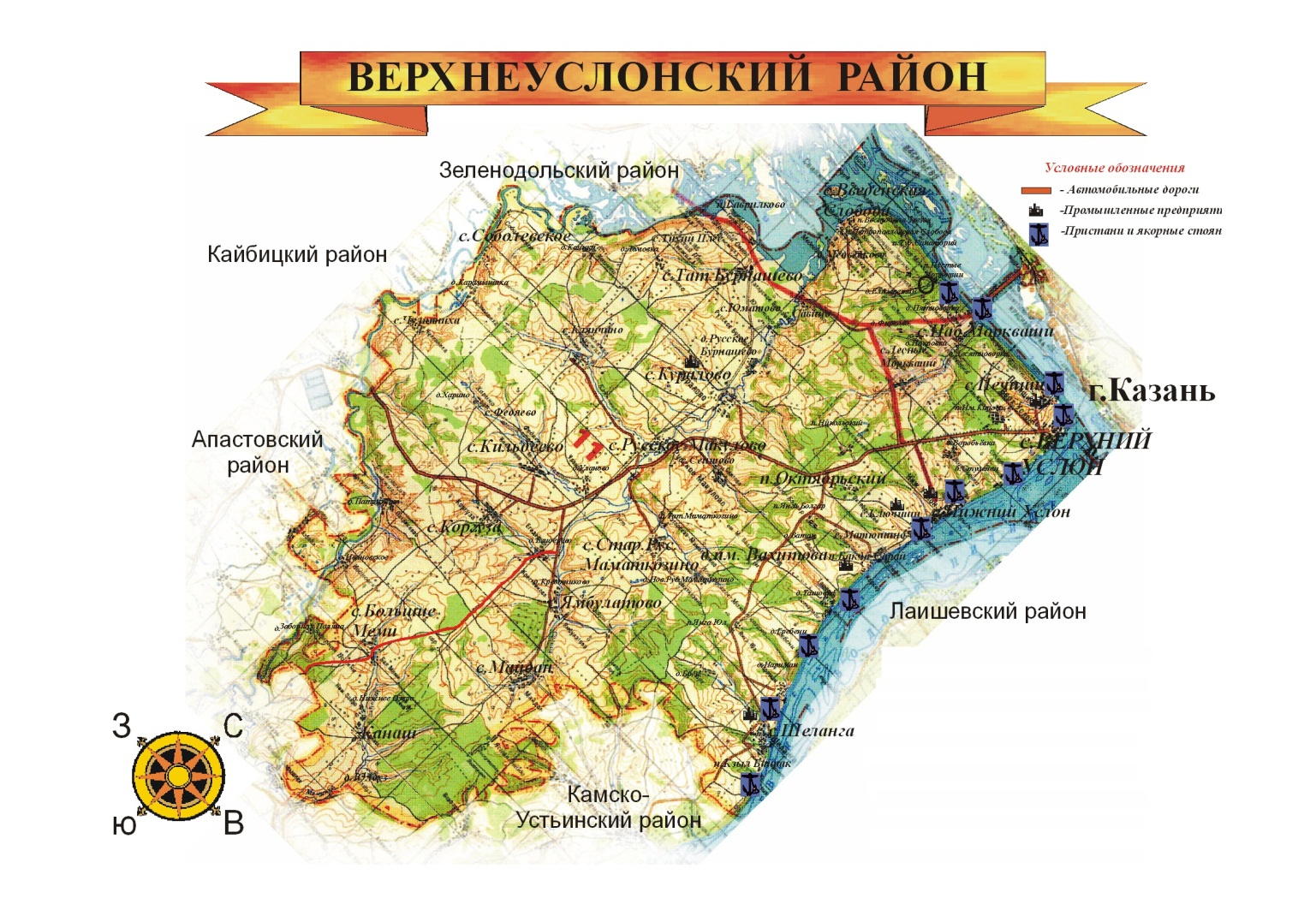 На севере и северо-западе район граничит с Зеленодольским муниципальным районом, на востоке через водораздел реки Волга – с Кировским районом г. Казань и Лаишевским муниципальным районом. На юге и юго-западе граничит с Камско-Устьинским, Апастовским и Кайбицким муниципальными районами.ВМР тесно сотрудничает со всеми приграничными районами как в области сельского хозяйства, промышленности, строительства, так и в области туризма.Согласно Распоряжения Кабинета Министров РТ от 25.04.2016 № 700-р, в целях размещения объекта регионального значения «Канатная дорога от с. Верхний Услон до железнодорожного вокзала «Казань-1» на территории муниципального образования г. Казани и Верхнеуслонского муниципального района РТ, началась подготовка проекта планировки территории с проектом межевания в его составе.Кроме того, в январе 2016г. был согласован проект распоряжения Кабинета Министров РТ о подготовке проекта планировки территории с проектом межевания в его составе, предусматривающих размещение объекта регионального значения «Газопровод – отвод до н.п. Елизаветино» на территории Зеленодольского и Верхнеуслонского муниципальных районов.Тесное сотрудничество имеет место и в области сельского хозяйства. К примеру:ООО «Агрофирма «Заря» реализует в соседние районы рассаду, саженцы деревьев и кустарников, фрукты (в основном яблоки); Одно из наиболее крупных предприятий в районе – АО «Таткрахмалпатока» производит закупку сырья (ржи, ячменя, кукурузы) во многих районах Республики Татарстан;Одно из самых крупных крестьянско-фермерских хозяйств в районе – КФХ «Пашков С.И.» реализует свинину для дальнейшей переработки в частные компании Зеленодольского, Тукаевского, Кайбицкого районов;ООО Агрофирма «Верхний Услон» (молзавод) тесно сотрудничает с Зеленодольским и Высокогорским районами, которые закупают у предприятия сырое молоко, для дальнейшей его переработки.2.3.  «Сильные» и «слабые» стороны Верхнеуслонского муниципального района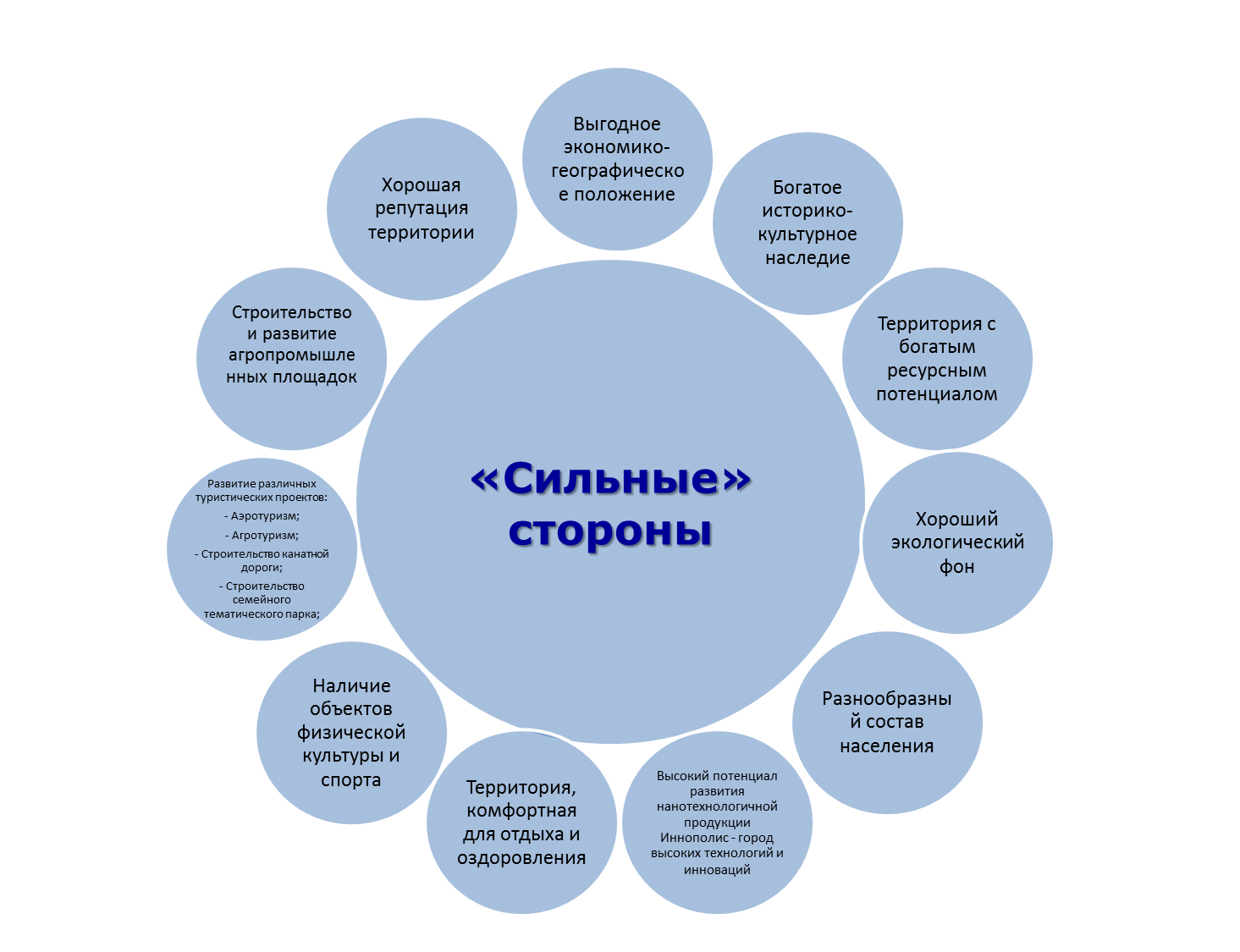 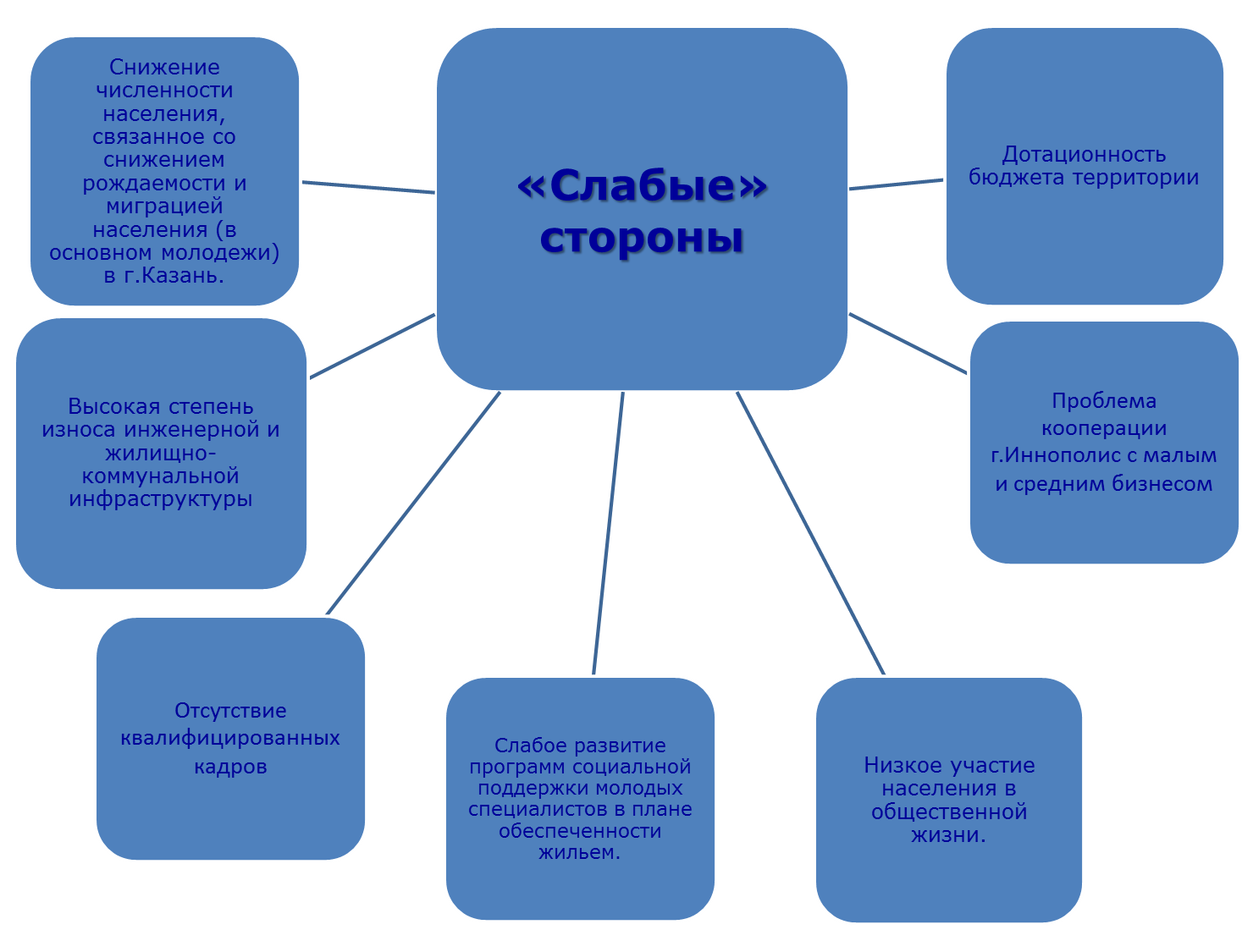 Swot – анализ показывает, что сильные стороны Верхнеуслонского муниципального района являются фундаментом дальнейшего успешного развития территории.В рамках прошедшей 04.04.2016 года экспертной сессии в г. Зеленодольск Республики Татарстан, было определено дальнейшее видение Верхнеуслонского муниципального района, озвучены ключевые проблемы и возможные пути их решения.Согласно стратегическим приоритетам развития территории, существующие проблемы развития Верхнеуслонского муниципального района и возможные пути их решения представлены в таблице 4.Таблица 4 - Проблемы развития и возможные пути их решения3.Стратегические приоритеты развития территории3.1. Формирование и накопление человеческого капиталаЧеловеческий капитал - важный ресурс экономического развития территории. Особенности постиндустриальной экономики усиливают значение этого ресурса, возводя его в ранг первостепенного. Под человеческим капиталом принято понимать способности, знания, навыки и умения, воплощенные в людях, которые позволяют им создавать личное, социальное и экономическое благосостояние. Основными факторами, формирующими человеческий капитал, являются образование и профессиональная подготовка. При более широком подходе к ним также относят уровень потребления, качество жизни, уровень медицинского обслуживания и прочее. Исходя из расширенного подхода к пониманию человеческого капитала, можно считать, что он воспроизводится в целом социальной сферой, и качество человеческого капитала зависит от качества данной сферы.Опираясь на данный подход, Стратегия накопления человеческого капитала объединяет несколько социальных направлений. Ключевыми являются два: миграционная и демографическая политика; образование всех уровней (дошкольное, общее). Эти сферы прямо связаны со строгим понятием "человеческий капитал", процессами его формирования. Ряд других направлений - здравоохранение, культура, рынок труда, политика занятости и социальная защита - создают дополнительные условия для удержания человеческого капитала в районе. К одной из приоритетных мер стратегии накопления человеческого капитала можно отнести обеспечение многодетных семей, включенных в соответствующие списки, земельными участками.      В целях достижения устойчивого социально-экономического развития Верхнеуслонского района, руководствуясь Гражданским кодексом Российской Федерации, а так же в соответствии со статьей 395 Земельного кодекса Российской Федерации и статьями 31 и 32.1 Земельного кодекса Республики Татарстан, земельные участки из земель, находящихся в муниципальной собственности, а также из земель, государственная собственность на которые не разграничена, предоставляются бесплатно гражданам, постоянно проживающим на территории  Республики Татарстан, имеющим на дату подачи заявления о предоставлении в собственность земельного участка трех и более детей, в том числе пасынков, падчериц, а также усыновленных (удочеренных) и подопечных, не достигших восемнадцатилетнего возраста.Согласно п.1 Решения Совета Верхнеуслонского муниципального района Республики Татарстан «О порядке подготовки списков граждан, имеющих право на бесплатное получение земельных участков в соответствии со статьей 32 Земельного кодекса Республики Татарстан», в списки граждан на получение земельного участка включаются граждане, постоянно проживающие на территории Верхнеуслонского муниципального района Республики Татарстан.	На сегодняшний день в Верхнеуслонском муниципальном районе количество многодетных семей, подавших заявление и включенных в список - 362.Количество земельных участков, прошедших межевание и поставленных на кадастровый учет -421.Количество свободных земельных участков – 57.Количество предоставленных земельных участков -340.Из общего количества земельных участков линиями электропередач обеспечено 10 участков, водой – 7, газом – 7, грунтовыми дорогами – 16.3.1.1. Образование – основа развития ВМР      Дошкольное образованиеВсего в 15 дошкольных образовательных учреждениях муниципального района воспитываются более 790 детей, из них в районном центре – 3 (355 человек).Охват детей дошкольным образованием от 0 до 3 лет составляет 93,5%, от 1 года до 7 лет - 87%, от 3лет до 7лет – 100%.         Ключевые вызовы:необходимость введения новых федеральных государственных образовательных Стандартов;недостаточный уровень охвата дошкольным образованием;недостаточное межведомственное сотрудничество по работе с детьми между социальными, медицинскими и образовательными службами;недостаточное обеспечение экономики района специалистами и квалифицированными рабочими кадрами;         Целевое видение и результаты:Цель - семьи обеспечены эффективной помощью во всестороннем развитии детей и их подготовке к обучению в школе:активное использование современных образовательных технологий; модернизация инфраструктуры, с учетом возможностей гибкого использования;организация семейных детских садов;всестороннее исследование состояния дошкольного образования, а также уровня развития детей дошкольного возраста;обеспечение специалистами и квалифицированными рабочими кадрами.          Направление действий:Обеспечение условий, способствующих сохранению и укреплению здоровья воспитанников, широкое использование здоровьесберегающих технологий (лицензирование медицинских кабинетов, приобретение спортивного оборудования);укрепление кадрового потенциала, создание условий для повышения уровня профессиональной компетентности сотрудников и формирования творчески работающих педагогов;повышение качества работы с родителями воспитанников, содействие повышению роли родителей в образовании ребенка раннего и дошкольного возраста;совершенствование предметно-развивающей среды детских садов с учетом требований современного общества; укрепление связи дошкольных организаций со школами; реализация проекта «Раннее развитие», включающего в себя создание клубов раннего развития, на базе дошкольных организаций, особую поддержку детей в трудной ситуации, включая детей с ограниченными возможностями здоровья;разработка системы профориентационной работы;участие в республиканских и федеральных грантах по поддержке инноваций в дошкольном образовании.     Общее образование      В последние годы система общего образования района стремительно меняется. Происходит процесс реструктуризации сети образовательных организаций, основная причина которой – малочисленность контингента учащихся. За прошедший год реорганизованы 2 школы (МБОУ “Вахитовская ООШ и МБОУ “Майданская ООШ”) в форме присоединения к МБОУ “Октябрьская СОШ” и МБОУ “Большемеминская СОШ”.      Ключевые вызовы:необходимость обновления содержания базового образования в соответствии с новыми федеральными государственными образовательными стандартами;низкая доля молодых педагогов в системе образования;недостаточный профессиональный уровень педагогических и руководящих кадров; отставание образовательных технологий и практик преподавания от потребностей и возможностей обучающихся;необходимость обеспечения инклюзивного образования для детей с ограниченными возможностями здоровья;         Целевое видение и результаты Цель - обеспечение высоким качеством предоставления образовательных услуг в соответствии с федеральными государственными образовательными стандартами:создание условий по привлечению и закреплению лучших молодых педагогов в образовательных учреждениях, достижение 35%-ного показателя наличия молодых учителей до 35 лет от общего числа учителей;повышение уровня профессиональной компетентности руководителей образовательных учреждений и педагогических работников;организация инклюзивного образования для лиц с ограниченными возможностями здоровья;создание условий для выявления и поддержки талантливых детей и подростков;расширение возможности семей, общественных организаций и бизнеса для участия в образовательном процессе, оценке качества образования и управления школами.         Направление действий:системное использование современных инновационных технологий обучения: информационно – коммуникационные технологии, технологии критического мышления, проектные технологии, здоровье сберегающие технологии, технологии развивающего и проблемного обучения;адресная поддержка студентов, желающих вернуться на работу в район, организация и проведение встреч со студентами в ВУЗах;целевая подготовка по специальностям педагогической направленности;совершенствование деятельности Ассоциации молодых педагогов;сопровождение профессионального развития молодых педагогов;совершенствование деятельности экспертного совета по развитию системы образования;обеспечение подготовки кадров и открытие коррекционного класса для обучения детей с ограниченными возможностями здоровья;совершенствование деятельности базовых площадок по работе с одаренными детьми;грантовая поддержка победителей и призеров республиканских, региональных и Всероссийских предметных олимпиад;сотрудничество образовательных учреждений с промышленными предприятиями района, с представителями различных профессиональных сообществ, для формирования готовности к профессиональному самоопределению учащихся;реализация программ по формированию и развитию готовности к профессиональному самоопределению детей;реализация Концепции национального образования.      Инклюзивное образование  Актуальность введения инклюзивного образования обусловлена профессиональными потребностями педагогов, работающих с детьми с особыми образовательными потребностями. На сегодняшний день наблюдается увеличение количества таких детей. Цель введения инклюзивного образования - создание в общеобразовательных учреждениях целостной системы, обеспечивающей оптимальные условия для воспитания и развития детей нормы и с ограниченными возможностями здоровья, для социально-психологической реабилитации и интеграции.   Основной принцип инклюзивного образования – это обучение детей с особыми образовательными потребностями в обычных образовательных учреждениях, при условии, что этим образовательным учреждениям создаются все условия для удовлетворения специальных образовательных потребностей таких лиц.    На данный момент в Верхнеуслонском муниципальном районе определено три базовых школы по введению инклюзивного образования: МБОУ «Верхнеуслонская СОШ», МБОУ «Макуловская СОШ», МБОУ «Коргузинская СОШ». 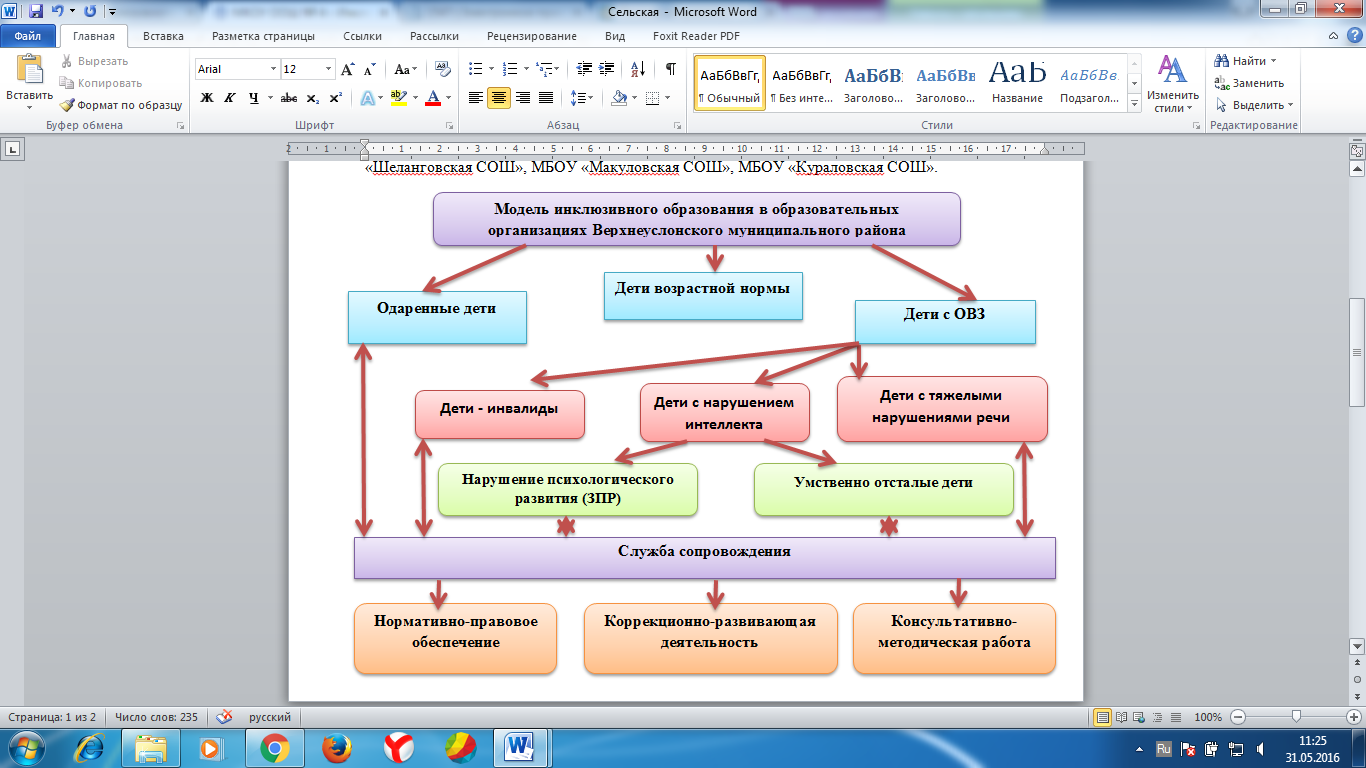 Дополнительное образованиеСегодня проблемы воспитания и образования заботят каждого здравомыслящего человека. Время ставит нас перед необходимостью пересмотреть свои взгляды на воспитательный процесс в общеобразовательном учреждении. Ведь на современном этапе развития социальные и экономические проблемы существенно ослабили институты семьи, школы, государства и их воздействие на воспитание детей. Следствиями этого процесса можно считать повышение количества детей, оказавшихся в трудной жизненной ситуации, рост правонарушений среди несовершеннолетних, правовой нигилизм, пренебрежительное отношение к духовно – нравственным ценностям, здоровому образу жизни и др.  Дополнительное образование в районе представлено муниципальным бюджетным учреждением дополнительного образования «Центр дополнительного образования», которое начало функционировать 2 августа 2018 года путем слияния реорганизованных учреждений «Дом школьников» и «Станция юных туристов» и организацией кружковой работы в общеобразовательных учреждениях во внеурочное время.Центр дополнительного образования – многопрофильное учреждение дополнительного образования детей, которое предоставляет детям возможность для разностороннего развития, укрепления здоровья и самоопределения, является неотъемлемой частью образовательной системы района, обогащает содержание основного образования, усиливая социально-педагогическую функцию, и обеспечивает условия для творческого развития детей.  В Центре занимается  589 обучающихся. Объединения работают как на базе Центра, так и на базе образовательных учреждений района. В связи с открытием Дома детского творчества улучшилась материально-техническая база учреждения. Учащиеся работают на современных деревообрабатывающих и металлообрабатывающих станках, лазерном станке, имеют оборудованную мастерскую и собственную площадку по картингу.К сожалению, контингент обучающихся в школах не позволяет иметь достаточное количество управленцев и организаторов воспитательной работы. Более того, оптимизационные процессы коснулись в первую очередь этой категории работников. Поддержку на муниципальном уровне получили те школы, которые определили приоритетные направления, и своей работой добиваются результатов: Большемеминская СОШ, где дошколята вот уже четвертый год занимаются в предшколе, Макуловская, Кураловская школы - лидеры в техническом творчестве, Шеланговская СОШ, где успешно внедряется   кадетское воспитание.В настоящее время дистанционное образование – самое доступное и современное средство повышения квалификации педагогов. На сегодняшний день все без исключения педагоги района включены в персонифицированную модель повышения квалификации. Всем им присвоены уникальные номера, благодаря чему они обучаются на бюджетной	 основе по выбранной ими теме и выбранного учебного заведения. В реестр государственных услуг вошло 15 организаций профессиональной подготовки республики и 346 программ. Учитель имеет право пройти его дистанционно в информационной системе электронного образования.	Наряду с этим в районе отсутствуют кадры психологов. Эту проблему решает созданная в 2015 году муниципальная психолого-педагогическая служба. На средства гранта в сумме 920 тысяч рублей приобретено современное диагностическое и коррекционное оборудование для психолого - педагогического сопровождения участников образовательного и воспитательного процессов. В настоящее время специалистами Службы осуществляются психологические десанты по запросу образовательных учреждений, ведется работа по диагностированию и консультированию.        Сегодня дополнительное образование рассматривается как неотъемлемая составная часть образовательного процесса.           Строительство университетского комплекса в рамках реализации проекта строительства территориально-обособленного инновационного центра “Иннополис” также явилось одним из факторов, влияющим на повышение уровня образования в области информационных и инновационных технологий Верхнеуслонского муниципального района.3.1.2. Здравоохранение – сохранение здоровья, развитие физкультуры и спорта, как одни из составляющих долголетия населения       В Верхнеуслонском районе наблюдается отрицательный прирост населения, регистрируется высокая смертность и низкая рождаемость. С целью своевременной диагностики, снижения заболеваемости населения района от болезней системы кровообращения и злокачественных новообразований, как лидирующих причин смертности, в Верхнеуслонской центральной районной	 больнице внедрено современное медицинское оборудование, врачи специалисты прошли необходимые циклы обучения.      Ежегодно разрабатывается и утверждается межведомственный «План мероприятий по улучшению здравоохранения и снижению смертности населения Верхнеуслонского муниципального района».      На сегодняшний день здравоохранение района нуждается в фельдшерах, осуществляющих непосредственное медицинское обслуживание сельского населения. С целью привлечения специалистов для работы в фельдшерско-акушерских пунктах, не обеспеченных собственным жильем, в 2019 году запланировано строительство жилых домов для фельдшеров в с.Вахитово и с.Куралово.         Целевое видение и задачиЦель – сохранение здоровья и долголетия – приоритеты населения и системы здравоохранения:Достижение показателей национального проекта «Здравоохранение», характеризующих состояние здоровья населения и деятельность системы здравоохранения района;Выработка модели поведения, которая способствовала бы снижению развития заболеваний и сохранению здоровья населения;Модернизация системы здравоохранения для повышения ее эффективности.         Направление действийФинансирование масштабной информационно-просветительской кампании с целью формирования моделей поведения, способствующих снижению заболеваний и сохранению здоровья населения, популяризация культуры здорового питания, спортивно-оздоровительные программы, профилактика алкоголизма и наркомании, противодействие потреблению табака;Формирование моделей ведения здорового образа жизни, внедрение механизмов повышения ответственности работодателя за здоровье своих работников и создание условий для сохранения здоровья пожилых людей.        Важнейшим условием сохранения жизни и здоровья граждан в процессе трудовой деятельности является охрана труда. Система государственного управления охраной труда направлена на реализацию государственной политики в области охраны труда, осуществление правовых, социально-экономических, организационно-технических, санитарно-гигиенических, лечебно-профилактических и иных мероприятий по обеспечению безопасности, сохранению здоровья и работоспособности человека в процессе труда.    Стратегия социально-экономического развития Верхнеуслонского муниципального района на 2016-2021 годы и плановый период до 2030 года предполагает:Разработку Программы улучшения условий и охраны труда с финансированием из средств местного бюджета, средств предприятий и организаций всех форм собственности, Фонда социального страхования;Формирование Координационного Совета по охране труда из специалистов района для регулярных проверок предприятий и организаций района и последующим заслушиванием руководителей и ответственных по охране труда и технике безопасности. Заседания Координационного Совета планируется проводить не реже 1 раза в месяц. Кроме того, на Координационном Совете проводится заслушивание руководителей, допустивших производственный травматизм, тяжелые и смертельные случаи с работниками.Проведение обучения руководителей предприятий и организаций всех форм собственности, работников по охране труда не реже 1 раза в 3 года;Проведение специальной оценки рабочих мест на всех предприятиях (не реже 1 раза в 5 лет);Контроль за обеспечением средствами индивидуальной защиты работников, обеспечение спецодеждой и спецобувью;Создание оптимальных условий труда и отдыха;Проведение предварительных (при поступлении на работу), и периодических медицинских осмотров, анализ профессиональных заболеваний и инвалидности.    Для пропаганды охраны труда и промышленной безопасности планируется проводить смотры-конкурсы, «круглые столы», деловые игры, семинары, принятие участия в проведении Международного дня охраны труда, освещение вопросов охраны труда на страницах газеты «Волжская Новь», сайте Верхнеуслонского района.       Молодежь и спортНа сегодняшний день в районе имеется структурное подразделение по делам молодежи с совмещением двух направлений.Отделу по делам молодежи и спорту Исполнительного комитета со штатной численностью 2 человека, подведомственно 3 учреждения: - 2 подростковых клуба, в которых работает 20 объединений по интересам; - МБУ «Спортивная школа» с девятью видами спорта. Одной из самых приоритетных задач на сегодня считается вовлечение населения в массовую физкультуру и спорт. Усиление работы с населением района путем вовлечения в массовую физкультурно-оздоровительную работу, а также строительство доступной спортивной инфраструктуры несомненно даст положительный эффект в оздоровлении нации. Доля населения систематически занимающегося физической культурой и спортом в Верхнеуслонском муниципальном районе  составляет 43% от общего числа жителей. Мощным инструментом для массового приобщения населения к физкультурно-спортивным занятиям становится Всероссийский комплекс «Готов к труду и обороне». Особое внимание уделяется организации физкультурно-массовой и спортивной работы с различными слоями населения.       В Верхнеуслонском муниципальном районе хорошо развиваются такие виды спорта как: тяжелая атлетика, бокс, всестилевое карате, комбат самооборона, рукопашный бой, гиревой спорт, стрельба из лука, стендовая стрельба, хоккей, футбол, волейбол, плавание, бадминтон, ушу. В этих видах спорта наш район воспитал немало чемпионов и призеров. 	Наблюдается положительная динамика в области развития и постепенного совершенствования спортивной инфраструктуры. Только в течение 2013-2019 гг. на территории района введены в эксплуатацию 15 универсальных спортивных площадок, крытый плавательный бассейн «Жемчужина», универсальный спортивный зал «Чемпион», футбольное поле. Отремонтированы спортивные залы МБОУ «Октябрьская СОШ» и МБОУ «Верхнеуслонская гимназия».В районе функционируют несколько общественных организаций, реализующих вопросы патриотического воспитания, формирования гражданской идентичности и воспитания в атмосфере межнациональной и межконфессиональной дружбы, это ФОРПОСТ, поисковый отряд «Совесть памяти», Совет детских организаций. Охват молодежи этими организациями составляет около 800 человек.        Добровольцами и общественным движением «Самостоятельные дети» активно проводится информационно-разъяснительная и агитационно-пропагандистская работа по профилактике различных асоциальных явлений, пропаганде здорового образа жизни среди учащихся образовательных учреждений (беседы, лекции, классные часы, видео лектории, тренинги, ролевые игры и др.). Волонтеры также приносят неоценимую практическую пользу в формировании положительной мотивации на участие в проводимых в образовательных учреждениях мероприятиях по раннему выявлению лиц, допускающих немедицинское употребление наркотических средств, проводя разъяснительную работу среди сверстников. 	Активно поддерживается деятельность детских и молодежных общественных организаций и движений, таких как «Молодая гвардия Единой России», Верхнеуслонское отделение Аграрного молодежного объединения Республики Татарстан, волонтерское движение. Члены детских и молодежных общественных организаций района активно участвуют в различных республиканских учебно-образовательных семинарах, слетах и различных молодежных фестивалях и конкурсах.В 2015 году создан Молодежный парламент при Совете Верхнеуслонского муниципального района, численностью 10 человек.На сегодня существует много задач по совершенствованию существующей инфраструктуры ГМП - увеличение (создание) военно-патриотического клуба, создание условий для появления молодежных СОНКО, развитие форм работы по профилактике экстремизма, в том числе по работе в коммуникационной сети Интернет, развитие гражданско-патриотического воспитания и профилактики экстремизма, создание филиала ДОСААФ.     Для того, чтобы стабилизировать и улучшать состояние физической культуры и спорта в Верхнеуслонском муниципальном районе из года в год, требуется дальнейшее укрепление материально-технической базы и оснащение уже имеющихся спортивных сооружений, а также строительство новых объектов. В период до 2030 года выглядит целесообразным строительство следующих спортивных объектов: в 2020 году запланировано строительство двух универсальных спортивных площадок в Ямбулатовском и Бурнашевском сельских поселениях;на 2021 год в планах строительство универсальной спортивной площадки в Большемеминском сельском поселении;строительство круглогодичного ледового дворца в городе Иннополис.освещенная лыжная трасса– очень необходимый и актуальный спортивный объект, особенно исходя из того, что лыжные виды спорта стали очень популярными в нашей стране после прошедшей в г. Сочи Олимпиады-2014;в 2018 году состоялся Чемпионата Мира по футболу, некоторые матчи которого проходили и в городе Казань, в целях популяризации данного вида спорта, выглядит целесообразным строительство футбольного стадиона с трибунами и под трибунными помещениями в Верхнем Услоне;во все времена велосипедный спорт являлся и является одной из самых доступных и интересных форм времяпрепровождения и занятия физической культурой и спортом, а также активного отдыха. На велосипеде умеют кататься большинство людей из различных слоев населения, начиная от детей и заканчивая пенсионерами.  Прокладка специализированных велосипедных дорожек стала бы отличным подспорьем для района.           Целевое видениеПовышение уровня доступности и качества услуг в области физической культуры и спорта;Повышение уровня доступности и востребованности детско-юношеского спорта и спорта высших достижений;Обеспечение доступности занятий физической культурой и спортом для лиц с ограниченными возможностями;Обеспечение высокого уровня организации и проведения районных, республиканских соревнований и соревнований межрегионального уровня.Создание условий для занятия спортом;Привлечение как можно большего количества людей, проживающих на территории района к занятиям доступными видами спорта такими, как лыжный спорт, волейбол, теннис, легкая атлетика, футбол и другие;Участие в спортивных соревнованиях различных категорий населения.         ЗадачиПопуляризация среди населения физической культуры и спорта;Оздоровление населения;Вовлечение населения в занятие физической культурой и спортом;Увеличение продолжительности жизни населения;Снижение риска заболеваний сердечно - сосудистой системы, органов дыхания, опорно - двигательного аппарата и т. д;Воспитание молодёжи, избавление от вредных пагубных привычек.          Ожидаемые результаты к 2030 годуЗначительное увеличение числа людей, занимающихся спортом и физической культурой;Снижение риска заболеваемости сердечно - сосудистой системы, системы дыхания, опорно-двигательного аппарата;Повышение роли спорта и физической культуры в жизнедеятельности человека;Снижение количества проявлений асоциальных форм поведения, в том числе в молодежной среде, путем формирования спортивного стиля жизни населения;Расширение и укрепление материально-технической базы физической культуры и спорта.3.1.3. Культура, доступная всемОтрасль культуры представлена    клубными учреждениями, библиотеками, детской школой искусств, районным домом культуры и краеведческим музеем.Управление сферой культуры является важным направлением социальной политики, во многом определяющим комфортность проживания населения на территории района с целью создания культурно-досугового пространства, позволяющего различным категориям населения максимально раскрывать свои дарования, приобщаться к достижениям современной культуры.       В современных условиях культура является важнейшим показателем духовного здоровья населения, социальной стабильности, привлекательности территории для проживания. Решение задач в области социально-экономического развития государства напрямую относится к учреждениям культуры, деятельность которых - один из важных факторов не только для обеспечения прав граждан на участие в культурной жизни, но и развития гражданского общества в целом.      Учреждения культуры являются активным участником Конкурса социальных и культурных проектов ОАО «РИТЭК» и благотворительного фонда «ЛУКОЙЛ», на который ежегодно представляют свои проекты и становятся победителями.   Кроме того, ежегодно представляются заявки на соискание грантов Правительства Республики Татарстан для поддержки проектов творческих коллективов муниципальных учреждений культуры и искусства. Трижды представленные проекты получали гранты.Проведение культурно-досуговых мероприятий является приоритетной деятельностью для всех учреждений культуры. За 2016 год в целом по району проведено 6719 культурно-досуговых мероприятий, с числом посетивших их – 198 600 чел. В 2017 году – 6386, с количеством участников – 134 690 человек. В 2018 году число проведенных мероприятий - 6331, с числом посетивших 233 391 человек.Дома культуры и сельские клубы в 2016 г. обеспечили работу 228 кружков и любительских объединений, с участниками в них – 2 491 чел. В 2017 году количество кружков и любительских объединений составило 199, участников - 1980, в 2018 году количество кружков осталось на уровне 2017 года, число участников увеличилось до 2009 человек.	7 коллективов, входящих в состав МБУ «Централизованная клубная система Верхнеуслонского муниципального района», носят почетное звание «Народный самодеятельный коллектив». Работы по сохранению и укреплению материально-технической базы учреждений клубной системы ВМР ведутся постоянно. В рамках республиканских и федеральных программ строительства сельских клубов, в 2017 году введен в эксплуатацию Бакча - Сарайский сельский клуб, торжественное открытие которого состоялось в августе 2017 г. Завершился капитальный ремонт в Октябрьском Сельском Доме культуры. В Клянчинский сельский клуб, введенный в эксплуатацию в 2016 году, приобретено техническое оснащение. Участникам Татарского народного ансамбля «Иделкэй», действующего на базе районного Дома культуры, пошиты комплекты сценических костюмов. Всё это значительно повышает уровень проводимых мероприятий и, соответственно, количество посетителей и пользователей культурно-досуговыми услугами. Здания КДУ частично оснащены пандусами, перилами для удобства и безопасности посещения учреждений культуры людьми с ограниченными возможностями, что вызывает положительные отзывы со стороны населения, и увеличение участников культурно-массовых мероприятий из числа людей с ограниченными возможностями.В перспективе, до 2030 года, планируется капитальный ремонт Печищинского сельского Дома Культуры; планируется замена кровли здания Янги – Болгарского Сельского Клуба; замена электропроводки в Октябрьском Сельском Доме Культуры.  Ожидается строительство нового здания сельского Дома культуры в селе Тат. Бурнашево, строительство нового здания сельского клуба в селах Янга – Юл, Матюшино, Кызыл – Байрак и Патрикеево.      Целевое видениерасширение возможностей граждан в получении культурно-досуговых услуг;проведение содержательного досуга и общения граждан, постоянного развития и совершенствования в основных направлениях культурно-досуговой деятельности в соответствии с потребностями населения;организация и проведение районных общественно-политических, социально-экономических и культурно-досуговых мероприятий;создание и организация работы новых самодеятельных творческих коллективов на базе МБУ «ЦКС» для обеспечения концертной и иной деятельности по обслуживанию районных мероприятий и населения района в целом;проведение районных массовых театрализованных праздников и представлений, народных гуляний, обрядов и ритуалов;организация досуга различных групп населения: вечеров отдыха и танцев, дискотек и молодежных балов, карнавалов, детских утренников, игровых и познавательных программ, корпоративных праздников.             Направление действий, ожидаемые результаты:повышение качества и доступности предоставляемых услуг;укрепление материально-технической базы и создание условий для безопасного пребывания посетителей в зданиях учреждений культуры;создание благоприятных условий для творческой деятельности, развития местного традиционного народного художественного творчества, освоение новых форм и направлений культурной деятельности;увеличение количества посетителей культурно-массовых мероприятий;повышение образовательного и профессионального уровня работающих в отрасли культуры;увеличение доступности населению Верхнеуслонского муниципального района информации о деятельности учреждений культуры посредством использования информационных технологий и СМИ.Единственная в районе Детская школа искусств, насчитывает 277 обучающихся, включая детей из Макуловского, Шеланговского, Коргузинского,  Кураловского, Октябрьского, Набережно – Морквашского, Вахитовского сельских поселений, г. Иннополис. Функционируют 3 отделения: музыкальное (162 обучающихся), хореографическое (56 обучающихся), отделение изобразительного искусства (59 обучающихся).  Уже несколько лет подряд в школе искусств ведётся работа по организации платных дополнительных образовательных услуг.  В этом году уже 60 дошколят в возрасте от 3,5 до 6 лет постигают азы музыкальной грамоты, танца, рисования по программам раннего эстетического образования.Музыкальное, художественное воспитание и образование является неотъемлемой частью общего процесса, направленного на развитие и формирование человеческой личности. Поэтому нельзя рассматривать их как некую обособленную отрасль знаний. Установлено, что школьники, отлично занимающиеся каким-либо искусством, успешно учатся и по общеобразовательным предметам, а жизнь многократно подтверждает наличие у одарённых музыкантов и художников незаурядных способностей вообще. Именно художественно-эстетическое воспитание так необходимо всем ступеням системы нашего образования, так как способно духовно развивать личность, воздействовать на ее эмоциональную сферу. Именно эмоциональному началу принадлежит основное значение в развитии творческих способностей, формировании свойств и качеств личности, становлении внутреннего мира. В процессе становления личности музыкальное и художественное творчество является нравственной основой, на которой воспитывается гуманность.         Ключевые вызовы Создание условий для личностно-творческой самореализации и ранней профессиональной ориентации обучающихся в различных направлениях художественного и музыкального образования.Содействие и поддержка творчества и профессионального развития одаренных детей и подростков.Приобщение учащихся к мировой и национальной культуре.Создание условий для удовлетворения духовных потребностей жителей района через организацию концертной деятельности учащихся детской школы искусств.Повышение качества организации культурного досуга жителей района.       В современном информационном обществе повышаются, и видоизменяются потребности населения в видах информации, способах и скорости её получения. Трансформация средств хранения и передачи информации выводит на первый план проблему построения новой системы библиотечно-информационного обслуживания читателей, ориентированной на максимально полное удовлетворение спроса читателей и пользователей с помощью реализации библиотечных услуг.     Миссия библиотек  Верхнеуслонского муниципального района – предоставить читателям оптимальные условия для культурного развития, формирования и удовлетворения информационных, образовательных, коммуникативных и других потребностей, используя все имеющиеся ресурсы библиотек; совершенствование библиотечно-информационного обслуживания населения, содействие обращению и развитию накопленного человечеством знания путем обеспечения свободного доступа к нему; сохранение и передача культурного наследия  через продвижение книги и чтения  всем пользователям, независимо от возраста, социального статуса, расы, национальности, вероисповедания, места жительства, пола, языка и других дифференцирующих признаков.     Реализация стратегии позволит вывести работу библиотек на новый качественный уровень, значительно повысить эффективность деятельности.      Главным результатом реализации станет предоставление населению муниципального района гарантированных Конституцией Российской Федерации услуг в сфере культуры.     Продолжится деятельность, направленная на развитие библиотек как многофункциональных, просветительских, информационных центров.      За период действия стратегии расширится спектр, улучшится качество предоставляемых услуг пользователям, в том числе виртуальным. Вырастет количество посещений библиотеки, в том числе посещений сайта.     Увеличится количество созданных электронных ресурсов и предоставление к ним удаленного доступа.      Достижение поставленных целей и задач будет способствовать координации работы библиотек муниципального района, обслуживающих все категории населения.      За время реализации стратегии качественно обновится материально-техническая база. Будет проведен капитальный ремонт Центральной районной, Районной Детской библиотек, сельских библиотек-филиалов, модернизация библиотек. Доля помещений библиотек, находящихся в удовлетворительном состоянии достигнет 95 процентов, доля технически модернизированных библиотек достигнет 100 процентов. Уровень сохранности и безопасности библиотек, обеспечение средствами технической и противопожарной безопасности будет доведено до 95 процентов. 3.1.4 Занятость. Рынок трудаК числу наиболее актуальных социально-экономических вопросов входит занятость населения района. Выполнение программных мероприятий даст импульс развитию рынка труда и повышению уровня занятости экономически активного населения, нуждающегося в трудоустройстве.В Верхнеуслонском муниципальном районе проводится достаточно активная работа в сфере занятости населения, принимаются меры, направленные на повышение информированности работодателей и граждан в сфере услуг содействия занятости населения.Ситуация в секторе трудовых отношений и рынка труда на 01.01.2019 года:среднесписочная численность работников – 5927 чел.;уровень безработицы – 0,38% (32 чел.);среднемесячная начисленная заработная плата рублей –42492,7 руб.;фонд оплаты труда – 3022,3 млн. руб.;количество жителей, работающих за пределами района около 4тыс.чел.Динамика численности граждан состоящих на регистрационном учете в целях поиска подходящей работыв ГКУ «Центр занятости населения Верхнеуслонского района»в 2018 годуСтруктура численности граждан состоящих на регистрационном учете в целях поиска подходящей работыв ГКУ «Центр занятости населения Верхнеуслонского района»в 2018 годуКлючевые вызовы:- сокращение численности молодежи в ближайшие годы - вызов для экономического развития;- неизбежность старения населения и быстрого роста нагрузки на трудоспособное население;- противоречие между стремлением удержать население в районе и объективной необходимостью в усилении мобильности населения в целях более полной реализации человеческого потенциала.Целевое видение и задачи:Направления действий:1) поддержание благоприятной динамики рождаемости (создание условий, позволяющих семьям в максимально полной мере реализовывать потребность в детях):- создание и развитие инфраструктуры, содействующей взрослению и воспитанию детей;- обеспечение возможностей родителям совмещать уход за детьми с экономической активностью.2) снижение смертности и рост продолжительности жизни:- совершенствование системы здравоохранения в части снижения предотвратимой и ранней смертности;- создание условий для роста самосохранительного поведения и продолжительности здоровой, активной жизни.3) обеспечение миграционного прироста населения (создание экономических условий, повышающих миграционную привлекательность района):- создание качественных рабочих мест;- развитие инфраструктуры (жилищной, транспортной и т.п.), поддержка рынка арендного жилья, улучшение условий для малого бизнеса.3.2.	Комфортное пространство – задел для развития человеческого капитала3.2.1. Развитие жилищно-коммунальной сферы и инфраструктурыЖилищное пространство:Жилой фонд ВМР составляет 854,277 тыс.кв.м.;Доля многоквартирных домов – 13,64%;Доля индивидуальных домов – 86,36%;Обеспеченность жильем населения составляет 52,36 кв.м/чел.  Одними из факторов, тормозящих развитие экономики района является слабо развитая инфраструктура, отсутствие инженерных коммуникаций, плохая транспортная логистика (только по  «М-7 «Волга» Москва-Н.Новгород-Казань-Уфа»).    Принимая во внимание основную идею стратегии РТ по привлечению человеческого капитала в субъект, как основной меры экономического роста республики, вхождение Верхнеуслонского района в Казанскую агломерацию, экологическую благоприятность для проживания населения, наш район позиционируется как зона рекреации, развитие которой происходит в максимально щадящем для экологической среды режиме т.е. перспектива преимущественной застройки - индивидуальные малоэтажные дома с количеством этажей не более 5.Концепция малоэтажной застройки предполагает разветвленную сеть наружной инфраструктуры: улично-дорожная сеть, система водоснабжения, система канализации, система газоснабжения, сеть уличного освещения, и т.д.       Для района именно такая застройка поможет обеспечить жильем главную единицу капитала – человека. На сегодняшний день Верхнеуслонский муниципальный район является лидером Республики Татарстан по обеспеченности жильем на одного жителя района. Это связано с наличием большого количества людей, имеющих жилье на территории района, однако зарегистрированных в других районах Республики. Это люди с временным проживанием, по факту они являются дачниками, проживающих не на территории садовых товариществ, а в границах населенных пунктов, на улицах, соседствуя с гражданами, зарегистрированных на территории района и постоянно проживающих.      Общая площадь жилых помещений, приходящаяся в среднем на одного жителя района, представлена в Таблице 5.Таблица 5Таблица 6Динамика инвестиций в основной капитал в разрезе экономических комплексов (базовый сценарий)        Немаловажным видом деятельности для Верхнеуслонского муниципального района является реализация мероприятий по программе «Доступная Среда». Обеспечение доступной среды для инвалидов и других маломобильных групп населения является одной из важнейших социально-экономических задач, затрагивающих права и потребности большого числа граждан. В настоящее время в районе уже приняты многие решения, и в дальнейшем работа будет только усиливаться по принятию надлежащих мер для обеспечения инвалидам, наравне с другими гражданами, доступа к физическому окружению, транспорту, информации и связи, а также другим объектам и услугам, открытым или предоставляемым населению. Эти меры, которые включают выявление и устранение препятствий и барьеров, мешающих доступности, будут распространяться в частности на здания, дороги, транспорт и другие объекты, включая школы, жилые дома, медицинские учреждения и рабочие места, которые будут появляться при реализации данной Стратегии.        На постоянной основе также будет продолжена работа по выявлению потребности в обеспечении доступности уже имеющихся объектов.       Текущая ситуация в сфере ЖКХ:Объем введенного жилья по району за год составил 40 тысяч квадратных метров, в том числе 21 тыс. кв. метров введено в городе Иннополис. По программе «Чистая вода» заменены сети водоснабжения в населенном пункте Нижний Услон, по федеральной программе «Устойчивое развитие села» проложен водопровод в деревне Патрикеево, а также пробурена скважина. Общая протяженность сетей водопровода составляет 213 км, средний износ -68%. Утечки и неучтенные расходы воды в системах водоснабжения достигают 34%. Вода в населенных пунктах часто превышает допустимые нормы по жесткости.Общая протяженность сетей водоотведения - 11,3 км, средний износ канализационных сетей 35%. В 2018 году проведены работы по замене сетей водоотведения в с. Верхний Услон.По программе восстановления уличного освещения в 2018 году упор сделан на строительство кабеля СИП, которого проложено 13,9 км. В целях улучшения учета электричества, затраченного на уличное освещение, также проведены работы по установке 15 щитов учета. За счет муниципального дорожного фонда выполнены работы по ремонту асфальтного покрытия протяженностью более трех километров.По программе «Приведение в нормативное состояние дорог общего пользования местного значения» выполнено устройство щебеночного покрытия к новым объектам и по существующим улицам, общей протяженностью более четырех километров.По программе ремонта улично-дорожной сети отремонтировано три километра дорог в селе Верхний Услон. Общая сумма освоенных денежных средств на строительство, капитальный ремонт, благоустройство составила около пятисот семидесяти трех миллионов рублей.На территории района осуществляют деятельность четыре оператора сотовой связи – Билайн, Мегафон, МТС, Теле 2. В целом, зона покрытия операторов связью 2G охватывает всю территорию района. Однако, в связи с географическими особенностями, имеются проблемы со связью в с. Ямбулатово, с. Коргуза, с. Кильдеево. Кроме того, большая работа предстоит по развитию сетей 3G в населенных пунктах, так как в основном данной связью обеспечены только прибрежные населенные пункты, и наиболее крупные села -  Макулово, Куралово.  Сеть 4G присутствует только в г. Иннополис и с. Верхний Услон. Развитие сетей планируется за счет собственных средств операторов связи.Техническая обеспеченность ОАО «Таттелеком» проводным доступом к сети Интернет населенных пунктов составляет 99%, в связи с этим, работа по увеличению числа пользователей данной услуги по части маркетинга и пропаганды в настоящее время ведется собственными силами ОАО «Таттелеком».Пришедшее в 2015 году на рынок услуг РПО «Таткоммунэнерго» решило вопросы с задолженностью за газоснабжение предыдущего предприятия. Начата глубокая реконструкция очистных сооружений, запланированы работы по улучшению системы водоснабжения населения в районном центре.С 2019 года водоснабжением и водоотведением села Верхний Услон занимается АО «ЗВКС», которая продолжает работу по реконструкции сетей водоснабжения, модернизации оборудования водозаборов, установке и обновлению запорной арматуры.В связи с постепенным ростом объемов образования различных категорий отходов с каждым годом нагрузка на существующий полигон только возрастает, все более острыми становятся проблемы, связанные с загрязнением окружающей среды из-за необходимости территориального расширения полигона. Во многих сельских поселениях систематический вывоз образующихся отходов фактически отсутствует, что является главной предпосылкой появления несанкционированных свалок.К числу основных проблем в области обращения с отходами в районе относятся:- высокий процент отходов, подвергаемых захоронению, а не переработке;- неполнота охвата населенных пунктов систематическим сбором и вывозом отходов;- отсутствие высокоэффективных производств по переработке отходов;- низкий уровень экологической культуры;- отсутствие необходимого учета и контроля образования и движения отходов.С января 2019 года, в связи с изменением федерального законодательства, а именно вступление в силу изменений Федерального закона «Об отходах производства и потребления» от 24.06.1998 N 89-ФЗ, на территории Верхнеуслонского муниципального района вывозом твердых коммунальных отходов занимается ООО «УК ПЖКХ». Совместными усилиями, к маю 2019 года удалось охватить услугой «Вывоз ТКО» 53 населенных пункта.     Согласно Стратегии РТ, которая разбита на 4 этапа, Верхнеуслонскому району в период первого этапа необходимо укрепление имеющейся материально-технической базы для решения текущих проблем в сфере ЖКХ и создания задела для активной работы во втором этапе стратегии РТ. К таким мероприятиям следует отнести:максимизация охвата территории проекта деятельностью по сбору, вывозу и сортировке отходов производства и потребления, в частности, доведение доли собираемых твердых бытовых и крупногабаритных отходов населения и предприятий до 100% за счет совершенствования подходов к организации сбора отходов, применения единой тарифной политики, а также использования современного оборудования, позволяющего вести учет и прием отходов по факту образования;ввод в эксплуатацию полигона ТБО близ села Макулово с мусоросортировочной линией и технологией переработки биологических отходов для снижения темпа заполнения карт полигонов;за счет частно-государственного партнерства, на базе существующего полигона ТБО у н.п. Воробьевка, заполняемость которого составляет 90-92%, и с учетом увеличения объема ТБО за счет возрастающего населения прибрежных территорий района и г.Иннополис, планируется строительство мусороперерабатывающего завода мощностью до 500 куб.м/сутки;проведение постоянной работы по ликвидации несанкционированных свалок на территории района;организация системы решения проблемных вопросов в сфере развития системы водоснабжения для гибкого и динамичного реагирования на потребности развития жилищного строительства. Строительство водозаборов и очистных сооружений как объектов инфраструктуры, требующих значительных вложений в рамках реализации республиканских программ, утверждение инвестиционных программ как инструмента развития сети водоснабжения и канализации. В данном случае по предложению Министерства экологии и природных ресурсов РТ на территории ВМР предполагается строительство водозабора подземных вод для водоснабжения с. Верхний Услон производительностью 5 тыс.куб.м/сут на базе Верхнеуслонского месторождения подземных вод;обеспечение качественным водоснабжением существующие исторически сложившиеся квартала и улицы населенных пунктов района. В целях снижения степени износа инженерной инфраструктуры, в сельских поселениях, с учетом утвержденных схем водоснабжения и водоотведения каждого поселения, запланированы мероприятия по ремонту, строительству и реконструкции (модернизации) имеющихся сетей;опережающее строительство сети газоснабжения в рамках инвестиционных проектов ООО «Газпром трансгаз Казань» для частной индивидуальной застройки;развитие дорожной сети для обеспечения развития предусмотренных генеральными планами сельских поселений территорий. Согласно постановления Кабинета Министров РТ от 31.12.2014 №1092 «Об утверждении перечня приоритетных инфраструктурных проектов Республики Татарстан на 2015-2020 годы» начата реализация строительства южного обхода Кольцевой автомобильной дороги г.Казань с участием Лаишевского муниципального района. продолжение строительства социальной, инженерной, транспортной и деловой инфраструктуры ОЭЗ «Иннополис» согласно Постановления от 01.11.2012 № 1131;реализация мероприятий, утвержденных муниципальной программой «Энергоресурсоэффективность бюджетных организаций и многоквартирного жилого фонда Верхнеуслонского муниципального района Республики Татарстан», (Постановление Руководителя Исполнительного комитета Верхнеуслонского муниципального района № 649 от 15.06.2010 г.) по повышению энергоэффективности муниципальных объектов, а именно: - замена ламп накаливания в бюджетных учреждениях района;- установка приборов учета тепла в учреждениях с централизованным теплоснабжением и воды  - с централизованным водоснабжением;- утепление зданий; - перевод объектов с электрическим отоплением на газовое;- замена уличного освещения;-строительство водозабора в с. Лесные Моркваши.На втором и последующих этапах ВМР необходимо:Увеличить объемы жилищного строительства на пригородных территориях (к г.Казань и г.Иннополис) в рамках программ «Социальная ипотека» и «Арендное жилье»;Продолжить развитие сети водоснабжения и водоотведения в рамках инвестиционных программ организаций коммунального комплекса;Продолжить развитие систем уличного освещения в районах малоэтажной индивидуальной застройки и промышленных и деловых зонах;Привести в соответствие качества воды в водозаборах;Наладить организацию системы очистки сточных вод.    Кроме того, в период реализации второго и последующих этапов по предложению Министерства транспорта и дорожного хозяйства Республики Татарстан в Верхнеуслонском муниципальном районе планируется:строительство моста в районе деревни Гребени, либо поселка Кзыл-Байрак, являющегося частью Южного транспортного обхода Казани;разработка перспективных направлений организации автобусного и речного сообщения в рамках экозоны «Волжско-Камский поток»;организация съездов и парковок на прибрежных территориях.Таблица 7Перспективы развития отраслей района в разрезе трех периодов стратегии     Создание комфортного пространства для развития человеческого капитала также означает необходимость обеспечения безопасности жизнедеятельности граждан. По-прежнему ежегодно в Республике Татарстан происходит более 3 тысяч пожаров, на которых погибает около 200 человек. На водных объектах республики гибнет ежегодно около 140 человек. В связи с этим, в целях реализации государственной политики в области пожарной безопасности, направленной на снижение риска пожаров, уменьшения числа погибших и пострадавших от них людей и наносимого ими материального ущерба в районе разработана «Комплексная программа по обеспечению пожарной безопасности Верхнеуслонского муниципального района Республики Татарстан на 2015-2020 годы».         Задачами Программы являются:Снижение количества пожаров, размеров материальных ущербов от них на территории ВМР;Совершенствование нормативно-правовой базы по профилактике пожаров;Активизация участия и улучшение координации деятельности органов государственной власти и муниципальных органов в предупреждении пожаров;Привлечение предприятий, учреждений, организаций всех форм собственности, а также общественных организаций к профилактическим мероприятиям по предупреждению пожаров;Оптимизация работы по предупреждению и профилактике пожаров, происходящих на территории района;Выявление и устранение причин и условий, способствующих возникновению пожаров.         Ожидаемые результаты:Разработка и принятие настоящей программы позволит регламентировать порядок организации добровольной пожарной охраны, необходимой для организации пожаротушения на предприятиях и населенных пунктах;Создание системы мониторинга позволит на основе прогнозирования разработать на перспективу комплекс мероприятий по профилактике пожаров и предупреждению гибели людей на них;Принятие настоящей программы создаст условия для организации межведомственной сети передачи данных, повысит оперативность и эффективность управления силами и средствами при тушении пожаров и ликвидации последствий стихийных бедствий; за счет улучшения качества радиосвязи повысится уровень организации управления  силами и средствами при тушении пожаров и ликвидации последствий аварий; обеспечит резервирование и безотказную работу аппаратуры связи и спец. линий «01» на пункте связи 112 ПЧ  ФПС по РТ;Выпуск аудио, видео и печатной продукции по тематике «Пожарная безопасность» позволит значительно повысить уровень знаний в области пожарной безопасности и навыков пожаробезопасного  поведения у населения района; позволит формировать  у граждан  чувство опасности огня, обучение правилам пожарной безопасности и правильным действиям в случае возникновения пожара;Повышение образовательного уровня детей, их участие в обеспечении пожарной безопасности, содействие в профессиональной ориентации детей, подготовка юных пожарных к действиям при возникновении пожаров в конечном итоге позволит снизить гибель и травматизм среди детей на пожарах;Оборудование зданий и сооружений автоматическими установками пожарной сигнализации обнаружения и тушения пожара, а также системами (установками) оповещения людей о пожаре позволит своевременно обнаружить и ликвидировать очаги возникновения пожаров, снизит риск гибели людей, уменьшит ущерб и материальные потери, а также позволит своевременно и быстро эвакуировать людей из зоны возникновения пожара;Оборудование объектов функциональных назначений Ф 4.1 и Ф1.1. к которым относятся школы, детские сады, специализированные дома престарелых и инвалидов, больницы, спальные корпуса образовательных учреждений интернатного типа и детских учреждений Верхнеуслонского муниципального района современным оборудованием ПАК «Стрелец-Мониторинг» позволит также своевременно сообщать в подразделение пожарной охраны о возникновении пожара напрямую не теряя драгоценное время;Комплектование объектов с массовым пребыванием людей первичными средствами пожаротушения позволит ликвидировать мелкие очаги пожаров до прибытия подразделений ФПС, добровольной пожарной охраны;Обеспечение индивидуальными средствами защиты органов дыхания обслуживающего персонала в зданиях больниц, общежитий, школ – интернатов, в домах для престарелых и инвалидов, регламентировано требованиями Правил пожарной безопасности РФ, что позволит успешно организовать эвакуацию людей и материальных ценностей в случае возникновения пожара из задымленных помещений;Реализация Программы позволит обеспечить сельхозпредприятия Верхнеуслонского муниципального района пожарными автоцистернами, что приведет к оперативному прибытию к месту пожара и организации тушения пожара до прибытия подразделений ФПС;Оборудование сельских населенных пунктов, расположенных вблизи искусственных и естественных водоемов пирсами и подъездами позволит своевременно установить пожарные автоцистерны на водоисточник и организовать тушение пожара. При этом направлении пожарной техники в близлежащие населенные пункты позволит предотвратить трагические последствия, и сократит материальные потери;Приобретение пожарных мотопомп позволит организовать тушение возможных пожаров в населенных пунктах республики с меньшим материальным ущербом и трагическими последствиями и успешно ликвидировать   пожар на ранней стадии до прибытия подразделений ФПС Верхнеуслонского муниципального района РТ; Прокладка сетей наружного противопожарного водоснабжения позволит обеспечить систему коммуникаций по организации противопожарного водоснабжения путем установки пожарных гидрантов в населенных пунктах, которые включены в программу «Питьевая вода Республики Татарстан»;Строительство дорог с твердым покрытием к населенным пунктам Республики Татарстан обеспечит своевременное прибытие подразделений ФПС к месту пожара в любое время года, в особенности в весенне-осеннюю распутицу;Разработка предприятиями и организациями Планов основных инженерно-технических мероприятий по повышению противопожарной устойчивости объектов на 2015 – 2020 г.г., позволит довести состояние объектов промышленности на уровень, при котором с установленной вероятностью исключается возможность возникновения пожара, создаются нормативные условия для успешной эвакуации людей и имущества в случае пожара, а также обеспечения своевременного обнаружения очагов возгорания, быстрого вызова пожарной охраны и создания условий для тушения пожаров;Оснащение добровольной пожарной охраны района в соответствии с требованиями нормативно-правовых актов, связанных с лицензированием ведомственной пожарной охраны, позволит эффективно и рационально использовать подразделения ведомственной пожарной охраны в организации пожаротушения объектов и населенных пунктов района;Финансирование приобретения пожарной техники позволит обновить парк пожарной автотехники современными пожарными автомобилями, имеющими более высокие технические характеристики;Финансирование приобретения запасных частей и агрегатов позволит поддерживать пожарную, технику в надлежащем состоянии и качественно.      Ежегодно в бюджете Верхнеуслонского муниципального района предусматриваются расходы на содержание единой дежурной диспетчерской службы, содержание бассейнов, формируется резервный фонд Исполнительного комитета Верхнеуслонского муниципального района, который направляется на проведение аварийно-восстановительных работ по ликвидации последствий стихийных бедствий и других чрезвычайных ситуаций. Также из местных бюджетов Верхнеуслонского муниципального района направляются средства на содержание подразделений добровольной пожарной охраны в сельских населенных пунктах, на территории которых созданы ДПО.Тыс.руб.   Предоставление государственных и муниципальных услуг.В соответствии с Указом Президента Российской Федерации от 7 мая 2012 года № 601 «Об основных направлениях совершенствования системы государственного управления», были поставлены задачи по достижению следующих целевых показателей в части повышения качества предоставления государственных и муниципальных услуг гражданам:- уровень удовлетворенности граждан качеством предоставления государственных и муниципальных услуг к 2020 году - не менее 90 %;- доля граждан, имеющих доступ к получению государственных и муниципальных услуг по принципу "одного окна" по месту пребывания, в том числе в многофункциональных центрах предоставления государственных услуг;- доля граждан, использующих механизм получения государственных и муниципальных услуг в электронной форме;        - сокращение времени ожидания в очереди при обращении заявителя для получения государственных (муниципальных) услуг.В целях обеспечения выполнения указанных показателей в Республике Татарстан создана система многофункциональных центров предоставления государственных и муниципальных услуг гражданам по  принципу «одного окна» (далее – МФЦ),  основной  целью  деятельности  которых  является  повышение качества и доступности  услуг для населения, создания возможности подачи документов и получения результата услуги в одном месте, одновременно с комфортными условиями пребывания при обращении за услугами, снижение времени ожидания в очереди, получение нескольких взаимосвязанных (комплексных) услуг, а также исключение контактов с должностными лицами органов власти в целях недопущения возникновения фактов коррупции. В соответствии с решением Президента Республики Татарстан Р.Н.Минниханова во всех городских округах и муниципальных районах республики функционируют 50 филиалов государственного бюджетного учреждения «МФЦ предоставления государственных и муниципальных услуг в Республике Татарстан» (далее – ГБУ МФЦ), которые оказывают жителям наиболее востребованные услуги федеральных, региональных и муниципальных органов власти. Мероприятия по организации деятельности МФЦ в Татарстане включены в Государственную программу «Экономическое развитие и инновационная экономика Республики Татарстан на 2014 - 2020 годы», утвержденную постановлением Кабинета Министров Республики Татарстан от 31.10.2013 № 823.        Постановлением Кабинета Министров Республики Татарстан от 10.06.2016 № 394 утвержден План мероприятий («дорожная карта»)  по дальнейшему развитию системы предоставления государственных и муниципальных услуг по принципу «одного окна» в многофункциональных центрах предоставления государственных и муниципальных услуг в Республике Татарстан на 2016 – 2018 годы, в соответствии с которым определены основные направления работы федеральных, региональных, муниципальных органов исполнительной власти, ГБУ МФЦ на ближайшие годы в части организации предоставления услуг на базе МФЦ.В связи с вышеизложенным, в целях повышения качества работы МФЦ в Верхнеуслонском районе по приему граждан и удовлетворенности их при получении услуг планируется:1. Достижение целевых показателей, установленных Указом Президента Российской Федерации от 7 мая 2012 года № 601 «Об основных направлениях совершенствования системы государственного управления» в части обеспечения качества, доступности и комфортности для граждан при предоставлении государственных и муниципальных услуг на базе МФЦ Верхнеуслонского района, в том числе для маломобильных групп населения.2. Оптимизация процедур и сокращение сроков предоставления муниципальных услуг для граждан района.3. Создание эффективного механизма взаимодействия органов исполнительной власти, осуществляющих деятельность на территории района, и МФЦ при оказании услуг гражданам района.4. Обеспечение предоставления всех видов услуг органов власти в МФЦ по принципу «одного окна», в том числе в сельских поселениях.  5.  Повышение информированности граждан и юридических лиц о порядке, способах и условиях получения государственных и муниципальных услуг на базе МФЦ.3.2.2. Транспортная система ВМР занимает выгодное экономико - географическое положение на северо-востоке Республики Татарстан, через который проходят две федеральные трассы: «М-7 «Волга» Москва- Н. Новгород – Казань- Уфа» и «Р-241 «Казань- Буинск-Ульяновск», имеет достаточную ресурсную обеспеченность (нерудные полезные ископаемые, лесные, водные, земельные ресурсы).ВМР находится в часовой транспортной доступности от г.Казани. По степени освоенности территория ВМР относится к средне освоенным территориям (в соответствии с данными схемы территориального планирования ВМР). На севере и северо-западе район граничит с Зеленодольским муниципальным районом, на востоке через водораздел реки Волга – с Кировским районом г.Казань и Лаишевским муниципальным районом. На юге и юго-западе граничит с Камско-Устьинским, Апастовским и Кайбицким муниципальными районами.В составе Республики Татарстан ВМР входит в Приволжский Федеральный округ, Поволжский экономический район.По территории ВМР проходят автомобильные дороги межмуниципального значения, которые обеспечивают перемещение потоков грузов и пассажиров в регионы Российской Федерации и внутри Республики Татарстан. По показателю социального индикатора транспортной доступности ВМР входит в группу районов с удобными по доступности транспортными сетями, где этот показатель не превышает 1 часа. Сочетание природных, социально-экономических, демографических условий ВМР благоприятно для развития АПК, выполнения промышленных и производственно-деловых функций. 3.2.3.	Индустрия туризма. Верхнеуслонский муниципальный район – новая туристическая жемчужина на территории Республики ТатарстанОбладая разнообразными ресурсами и наличием крупных туристических объектов, исходя из видения ВМР к 2030г. как центра семейного отдыха и оздоровления, одним из основных направлений деятельности становится туристско-рекреационная деятельность.Близкое расположение ВМР к г.Казань предполагает активное посещение городскими жителями привлекательных территорий района в целях кратковременного отдыха.Ярким примером историко-культурного объекта, объекта паломнического туризма является Вознесенский Макарьевский монастырь — мужской монастырь Казанской епархии Русской Православной Церкви, расположенный в 30 км от Казани и в 2 км от Свияжска в с.Введенская Слобода.Вблизи памятника природы Печищинского геологического разреза расположен музей белорусского поэта Янки Купалы. По статистике в 2017 году музей посетили 5 000 туристов, в 2018 году – 5 500 туристов. Несмотря на необходимость в капитальном ремонте, продолжает свою работу Краеведческий музей Верхнего Услона. По статистике в 2017 году музей посетили – 3500 человек, а в 2018 году – 3600 человек. Для профессионалов - стрелков на территории района расположен комплекс стендовой стрельбы «Свияга», который предлагает своим посетителям первоклассные условия для активного отдыха и занятий стрелковым спортом. В сентябре 2012 года стрельбище принимало чемпионат мира среди студентов, а в 2013 году – турнир по стендовой стрельбе Всемирной Летней Универсиады в г. Казань.Вблизи природоохранной зоны Свияжского заповедника, в живописнейшем месте на слиянии трех рек – Сулицы, Свияги и Волги расположен Горнолыжный спортивно-оздоровительный комплекс «Казань» - уникальный курорт, не имеющий аналогов в России. Ежегодно комплекс является местом встречи более 100 тысяч человек. Сюда съезжаются со всех уголков России, так как здесь созданы все условия для активного отдыха. Зимой гости комплекса могут покататься на горных лыжах, сноубордах, сноутьюбах, снегокатах, коньках, пройти обучение с опытными инструкторами, участвовать в соревнованиях. В теплое время года к услугам гостей многочисленные площадки для занятия спортом, игр, развлечений, оборудованный пляж, гольф-клуб и многое другое.На территории комплекса находятся три трассы общей протяженностью около 3000 метров.В ближайшие годы в планах у ГСОК «Казань» - продолжение развития горнолыжного спорта и гольфа. В 2016 году ГСОК открыл еще одну гостиницу - «Станция».Кроме того, на территории ВМР функционируют 6 гостиниц и 1 санаторий:1. 4 гостиницы ГСОК «Казань»,2. Мотель «Белый аист»,4. Гостиница «Куралово»,5. Санаторий-профилакторий «Газовик».Верхнеуслонский муниципальный район может похвалиться большой численностью популяции кабана. Долгие годы на территории района существует охотничья база «Лесной ключ».С целью развития туристско-рекреационного потенциала района в 2016 году Исполнительным комитетом Верхнеуслонского муниципального района была разработана и принята муниципальная программа «Развитие сферы туризма в Верхнеуслонском муниципальном районе на 2017-2020 годы».  Реализация Программы предусматривает формирование на территории Верхнеуслонского муниципального района современной конкурентоспособной туристской отрасли в качестве одной из ведущих отраслей экономики, обеспечивающей, с одной стороны, возможности  для удовлетворения потребностей граждан в туристско-рекреационных услугах, с другой стороны, значительный вклад в социально-экономическое развитие района за счёт увеличения доходной части бюджета, притока инвестиций, увеличения числа рабочих мест, улучшения здоровья населения, сохранения и рационального использования культурно-исторического и природного потенциала Верхнеуслонского муниципального района. В ходе реализации данной Программы планируется развитие экологического туризма, расширение ассортимента районного турпродукта, формирование новых брендов по перспективным направлениям туризма с целью оздоровления, отдыха и рекреации, а также туризма с активными способами передвижения.         В текущем году в Верхнеуслонском районе был открыт гостевой дом «Введенская Усадьба в селе Введенская Слобода, который располагает 11 двухместными номерами, банкетным залом и кафе с видом на реку Свиягу и на остров-град Свияжск - знаменитый туристический объект Татарстана. Также в ноябре открылась Резиденция «Дом Волги»в селе Верхний Услон. На открытии присутствовал Председатель Государственного комитета Республики Татарстан по туризму Сергей Иванов. «Дом Волги» рассчитан на 30 человек, имеется 3 номера, хостел.          На сегодняшний день, наряду с вышеперечисленным, существуют и отрицательные моменты в развитии туристско-рекреационной сферы. К ним можно отнести:Отсутствие единой туристической концепции туристического продукта, бренда района;Отсутствие квалифицированных кадров в индустрии туризма;Недостаточное продвижение туристического продукта;Отсутствие связи других отраслей с туризмом (спорт, сельское хозяйство) в качестве дополнительного заработка;Отсутствие сети народных промыслов, сувенирной продукции;Недостаточное использование водных ресурсов.Направление действий до 2030 годаподдержка и развитие предпринимательства в сфере туризма, - приток инвестиций и создание новых рабочих мест,- создание привлекательного облика района, - обеспечение комфортных условий пребывания туристов, - развитие материальной базы туризма, - развитие транспортного сообщения.Вблизи деревни Нариман планируется строительство центра велнесстуризма. На сегодняшний день в рамках проекта изменена категория защитности леса, изменено административное деление Вахитовского и Шеланговского сельских поселений. Перспективными проектами сельского туризма должны стать комплекс «Аргамак» и эко-ферма «Гаилэ». Эко-ферма «Гаилэ» будет расположена вблизи д.Янга-Болгар на территории 2,5 га и будет включать в себя животноводческий комплекс с усадьбой для проживания отдыхающих. На территории запланированной под проект построены 2 коровника, в этом году проведены работы по благоустройству территории.Для реализации проекта «Аргамак» в 2017 году выделен земельный участок под конюшню-репродуктор скаковых пород лошадей в д. Новое Русское Маматкозино площадью около 11 га. В 2018 году подведено электричество. Также планируется строительство конноспортивного комплекса в с. Нижний Услон площадью около 9 га. Оценка земельного участка согласована с Министерством земельных и имущественных отношений РТ, в ближайшее время будет подготовлен пакет документов для проведения аукциона.В рамках решения проблемы отсутствия единой туристической концепции туристического продукта, бренда района, большое значение придается развитию аэротуризма. На сегодняшний день муниципалитетом совместно с аэроклубом, разработаны 5 маршрутов аэротуризма: 1) над Свияжском 2) над Казанью3) над Казанью и Свияжском4) над Болгаром4) над Болгаром, над Казанью и Свияжском. Аэротуризм пользуется большой популярностью, поток туристов, желающих испытать ощущение полета и ознакомиться с историей, большой не только в выходные, но и в будни. О популярности данного вида туризма можно судить по следующим статистическим данным - за текущий год небесные просторы покорило более 3000 человек. Многие из них гости нашей республики из таких городов, как Москва, Санкт-Петербург, Екатеринбург, Самара, Ульяновск, Нижний Новгород, Саратов, Владимир, Омск, Йошкар-Ола, Уфа, Набережные Челны, Елабуга, Альметьевск, Бугульма, Зеленодольск, Чебоксары и т.д.  Событийный туризм района представлен в первую очередь праздниками Сайдаш аланы и Троица. Для дальнейшей работы по привлечению туристов, расширению масштабов праздников конечно необходимо создание условий, улучшение материально-технической базы в Кызыл-Байраке и Матюшино.Также с целью развития событийного туризма в районе, туризма с активными видами передвижения, а также с целью популяризации культурно-исторического наследия народов нашей республики в 2016 году был организован веломаршрут из с.Большие Меми в д.Канаш ВМР РТ,  где туристы смогут узнать много интересного об истории чувашского народа, его традициях, принять участие в мастер-классах и отведать национальные блюда. 3.3. Экономика и инновации3.3.1. Структура консолидированного бюджета ВМР     При формировании стратегии социально – экономического развития Верхнеуслонского муниципального района учтены мероприятия, направленные на увеличение налогового потенциала территории, роста облагаемой базы:- увеличение роста фонда оплаты труда и создание дополнительных рабочих мест;- увеличение кадастровой стоимости земельных участков за счет вовлечения в оборот неиспользованных земель, перевод земель из категории сельскохозяйственного назначения в категории земель промышленности и населенных пунктов;- увеличение кадастровой стоимости недвижимости за счет регистрации новых объектов;Таблица 8Мероприятия, направленные на увеличение налогооблагаемой базы.Тыс.руб      В целях повышения эффективности использования бюджетных средств, планируется проведение следующих мероприятий:обеспечение сбалансированности и устойчивости бюджета Верхнеуслонского муниципального района;развитие новых форм оказания и финансового обеспечения муниципальных услуг;повышение эффективности распределения бюджетных средств;оптимизация функций муниципального управления, повышение эффективности его обеспечения;внедрение мероприятий по повышению энергетической эффективности, установка приборов учета;развитие информационной системы управления муниципальными финансами, способствующей повышению прозрачности деятельности органов муниципальной власти;развитие системы муниципальных закупок;повышение эффективности бюджетных расходов на местном уровне;проведение инвентаризации действующих расходных обязательств, при целесообразности их исполнения с учетом эффективности и результативности, а принимаемых расходных обязательств – на предмет наличия достоверных расчетов и обоснований, подтверждающих целесообразность расходования бюджетных средств, для достижения стратегических целей развития;разработка проектов муниципальных правовых актов и ведомственных актов, вытекающих из изменений, внесенных в Бюджетный кодекс Российской Федерации;разработка, утверждение, реализация и контроль исполнения муниципальных программ, в том числе ведомственных целевых программ;формирование перечня целевых программ муниципальной системы в целях отражения в полном объеме расходов, включенных в целевые программы, при формировании бюджета на очередной финансовый год и плановый период;утверждение и доведение до подведомственных муниципальных учреждений муниципальных заданий на оказание (выполнение) муниципальных услуг (работ), а также плана финансово-хозяйственной деятельности для муниципальных бюджетных учреждений:контроль за реализацией муниципальных заданий на оказание (выполнение) муниципальных услуг (работ) для муниципальных учреждений;усиление внутреннего финансового контроля деятельности подведомственных учреждений в части эффективности, результативности и экономности расходования бюджетных средств;соблюдение всех процедур муниципального заказа (планирование закупок, размещение заказа и контроль исполнения контрактов на поставку товаров, выполнение работ, оказание услуг);Структура консолидированного бюджета Верхнеуслонского муниципального района представлена в таблице 9.Основную долю в налоговых доходах бюджета в 2018 году составляет НДФЛ (56,6% собранных на территории муниципального района) в размере 139221,5 тыс. руб. Доля собственных доходов в местном бюджете в 2018 году составляет 44,8%.Объем безвозмездных поступлений составил 347 065,5 тыс. руб.Таблица 9. Структура консолидированного бюджета ВМРЧто касается расходов на социальную сферу, их объем формируется на основании установленных на республиканском уровне нормативов. Однако необходимо отметить, что рост поступлений в местный бюджет от деятельности хозяйствующих субъектов, а также от экономии бюджетных средств в бюджетных организациях не увеличивает в следующий бюджетный год общего объема местного бюджета, так как в соответствии с законодательством в этом случае объем бюджетных трансфертов становится меньше (при неизменившихся расходных полномочиях).  3.3.2. Развитие малого и среднего бизнесаВклад малого и среднего предпринимательства в экономику Верхнеуслонского муниципального района с каждым годом становится все более весомым. Увеличивается общее количество субъектов малого и среднего предпринимательства, численность работающих и ее доля в общей численности занятых в экономике района. Растет объем выпускаемой продукции, работ и услуг, улучшаются их ассортимент и качество за счет внедрения новых технологий. Увеличиваются налоговые поступления во все уровни бюджета, все больше проявляется стремление предпринимателей к цивилизованному ведению бизнеса.По данным Татарстанстата по состоянию на 01.01.2019 года на территории района осуществляет деятельность 665 субъектов малого и среднего предпринимательства, из них 425 - индивидуальных предпринимателя.Сфера деятельности большинства предпринимателей – торговля (32%); деятельность в области информации и связи (12%); строительство (10%); сельское хозяйство (7%).Доля субъектов малого и среднего предпринимательства в валовом территориальном продукте Верхнеуслонского муниципального района за период с 2015 по 2018 годы выросла с 26,8 до 30,5 процентов.Таблица 10На становление и развитие малого и среднего предпринимательства серьезное влияние оказывают сложившиеся в стране экономическая ситуация и связанные с ней общие для всех муниципальных образований проблемы, а именно:- отсутствие стартового капитала и профессиональной подготовки для успешного начала предпринимательской деятельности, а также средств на развитие предпринимательской деятельности;- слабая инвестиционная активность малого и среднего предпринимательства;- ограниченные возможности использования финансово-кредитных механизмов для пополнения оборотного капитала и, как правило отсутствие достаточного для кредитных организаций залогового обеспечения;- недостаточная информированность субъектов малого и среднего предпринимательства по различным вопросам предпринимательской деятельности, особенно в сельских поселениях; - ограниченность доступа субъектов малого и среднего препринимательства к финансовым, имущественным ресурсам;- низкий уровень подготовки многих руководителей и специалистов малого и среднего предпринимательства и индивидуальных предпринимателей в вопросах правового, финансового, налогового законодательства;- отток молодежи из сельских поселений, ввиду отсутствия профессиональных учебных заведений.Анализ факторов, влияющих на развитие предпринимательства, показывает, что существующие проблемы можно решить объединенными усилиями и согласованными действиями самих субъектов предпринимательства, их общественных объединений, структур его поддержки, исполнительных органов государственной власти и органов местного самоуправления. Необходим комплексный и последовательный подход, рассчитанный на долгосрочный период, который предполагает использование программно-целевых методов, обеспечивающих увязку реализации мероприятий по срокам, ресурсам, исполнителям, а также организацию процесса управления и контроля. В районе осуществляют деятельность такие предприятия, как: 1. Кураловское подразделение АО «Таткрахмалпатока», модернизация которого позволила ввести дополнительные мощности. Завод специализируется на производстве концентрата квасного сусла и солодовых экстрактов, выпуске полуфабрикатов для производителей хлебобулочных, кондитерских изделий, пивных и безалкогольных напитков. Поставки идут по всей России, в Молдову, Белоруссию и Польшу. Постоянными партнерами и потребителями продукции завода являются такие крупные компании, как – ДЕКА (бренд кваса «Никола»), Пепсико Холдингс (бренд «Русский квас»), Бочкаревский пивоваренный завод (бренд кваса «Андреич»). В 2018 году на предприятии введен в эксплуатацию сушильно-зерноочистительный комплекс мощностью 12,0 тыс.тонн общей стоимостью 140 млн.руб., который сегодня наполняется урожаем с сельхозпредприятий не только района, но и соседних регионов.Ведутся подготовительные работы для начала строительства в 2019 году новой солодовни с годовой мощностью 6 тыс.тонн по сухому солоду. Предполагаемая стоимость проекта – 2,5 млн.евро. Запуск в эксплуатацию предполагается в 2020 году.По итогам 2018 года объем произведенной продукции составил 294,4 млн. руб., среднесписочная численность предприятия - 92 человека, фонд заработной платы – 36,1млн.руб., среднемесячная заработная плата -  более 32,7 тыс.руб.За счет средств местного бюджета к предприятию построена подъездная дорога, построен мост в селе Русское Бурнашево для беспрепятственного проезда большегрузных автомобилей в любое время года.Органами местного самоуправления Верхнеуслонского муниципального района ведется работа с НО «Государственный жилищный фонд при Президенте Республики Татарстан» по строительству арендного жилья в с. Куралово для специалистов предприятия, для чего уже определен земельный участок. 2. Молокоперерабатывающий завод «Агрофирма «Верхний Услон», занимающийся производством и реализацией сухого молока, сливочного масла, спредов различных видов, молока питьевого.В 2018 году на заводе проведено плановое обновление оборудования маслоцеха, разработан проект реконструкции приточно-вытяжной вентиляции цехов производства пастеризованного молока и маслопроизводства. Работы по реконструкции планируется провести в 2019г. В 2017-2018 годах разработан проект и проведены предварительные работы по модернизации цеха сушки молока, включающие строительство дополнительного цеха выпарки и склада готовой продукции. В рамках данных работ подготовлена площадка под строительство, изготовлен фундамент здания цеха, приобретено необходимое оборудование. Реализация данного проекта позволит увеличить суточный объем перерабатываемого молока на 25%, а также создаст дополнительные рабочие места. Окончание работ по стройке цеха запланировано на 2019 год.Объем произведенной продукции в 2018 году составил 617,6 млн.руб., среднесписочная численность работников – более 120 человек, фонд заработной платы -23,2 млн.руб., среднемесячная заработная плата – 15,6тыс.руб.В 2018 году за счет средств местного бюджета отремонтирована центральная дорога в с. Макулово, ведущая к предприятию. 3. Шеланговский кирпичный завод «Керамика-Синтез» – одно из старейших отечественных предприятий. Благодаря автоматизации процессов и современным технологиям производства, кирпичный завод вышел на уровень мощностей в 15 миллионов единиц условного кирпича ежегодно.Сегодня на заводе используется передовая технология «Фукс-ито» (интенсивная сушка и обжиг), оборудование ведущей фирмы Австрии, программное управление фирмы «Siemens». Все автоматические функции управления регулирования и контроля выполняются с помощью программного управления автоматически современными микропроцессорами системы «Симантик». Управление некоторыми операциями возможно производить с помощью кнопочных устройств (ручной режим). Для управления сушилами и печью предусмотрен монитор с клавиатурой, с их помощью обеспечивается визуальное управление процессом.Продукция завода используется как для строительства частных малоэтажных домов и вспомогательных строений (гаражи, сараи, бани), так и для строительства многоэтажных жилых комплексов и производственных помещений.Большое содействие предприятию оказано органами местного самоуправления Верхнеуслонского муниципального района в решении многолетней проблемы по приведению в соответствие с законодательством ранее построенного жилья для работников.4. Матюшинский карьер филиал АО «Татагрохимсервис», осуществляющий добычу известняка, идущего на нужды дорожно-строительного и сельского хозяйства республики. Объем произведенной продукции в 2018 году составил 59,7 млн.руб., среднесписочная численность работников – более 40 человек, фонд заработной платы – 15,4 млн.руб., среднемесячная заработная плата – 26,2 тыс.руб.Органами местного самоуправления Верхнеуслонского муниципального района вносятся изменения в генеральный план Октябрьского сельского поселения с целью освоения предприятием новых месторождений сырья. 5. Завод по производству катеров «Вельветте Марин», выпускающий 9 моделей, имеющий собственное конструкторское бюро и модельный участок, а также развитую дилерскую сеть по всей России и за ее рубежом. В планах на ближайшие 3 года – расширение модельного ряда, увеличение объема производства, применение новых технологий формования. Также планируется открытие службы сервиса маломерных судов, что позволит создать новые рабочие места.Объем произведенной продукции в 2018 году составил 80,0 млн.руб., среднесписочная численность работников – более 50 человек, фонд заработной платы – 16,1 млн.руб., среднемесячная заработная плата – 25,8 тыс.руб.6. Завод по переработке рыбы «Дивный берег», продукция которого широко представлена не только в Республике, но и далеко за ее пределами. С декабря 2017 года предприятие сосредоточило производство на новой площадке, для чего были построены новые производственные помещения.В течение 2018 года на заводе шел процесс совершенствования технологий – в июне был введен в эксплуатацию новый корпус – цех копчения рыбы, закуплено несколько единиц современного оборудования. В ближайшей перспективе – получение международного сертификата системы менеджмента безопасности пищевых продуктов FSSC 22000. В планах на три года - строительство новой бактериологической лаборатории.Наряду с производственной деятельностью ООО «Дивный берег» продолжает развивать свою розничную сеть «Осьминог» с созданием дополнительных рабочих мест.Объем произведенной продукции в 2018 году составил 860,2 млн.руб., среднесписочная численность работников – более 180 человек, фонд заработной платы – 47,3 млн.руб., среднемесячная заработная плата – 20,0 тыс.руб.7. Научно-производственная фирма «Геоник», занимающаяся разработкой, производством и монтажом нефтепромыслового внутрискважинного оборудования. На сегодняшний день партнерами НПФ «Геоник» являются ведущие предприятия нефтяной промышленности, такие как ПАО «НК «Роснефть», ПАО «Газпром нефть», ПАО «Лукойл» и другие. Развитие потребительского рынкаДинамично развивается потребительский рынок, открываются новые и реконструируются существующие магазины. Создают дополнительные рабочие места сетевые магазины. Так на территории района осуществляют розничную торговую деятельность три сетевых магазина «Пятёрочка», два магазина «Магнит», «Бахетлэ» и «Фасоль».  Не стоит на месте и сфера общественного питания, в пекарнях ООО «Милеш» и ИП «Зуров В.В.»  расширяется ассортимент, обновляется рецептура приготовления кондитерских изделий. Появляются новые кафе, улучшают свои интерьеры столовые. В течение года на территории Верхнеуслонского муниципального района регулярно проводятся сельскохозяйственные ярмарки, что является поддержкой частных производителей в реализации продукции собственного производства и созданием дополнительного канала реализации продукции. В апреле 2018 года на территории района был образован потребительский кооператив «Услонский». Благодаря поддержке министерства сельского хозяйства и продовольствия закуплены 2 автолавки, которые, согласно утвержденного графика, обеспечивают товарами первой необходимости жителей отдаленных населенных пунктов. В планах развитие заготовительной деятельности и расширение перечня оказываемых услуг. По инициативе Верхнеуслонского муниципального района в 2019 году в с. Егидерево будет построен блочно-модульный пункт комплексного обслуживания, который будет передан потребительскому кооперативу в безвозмездное пользование.Таблица 11В настоящее время точкой экономического роста на территории ВМР РТ является г.Иннополис, являющийся флагманским проектом федерального значения под названием «Иннополис-город высоких технологий и инноваций», цель которого – создание нового города как уникальной экосистемы, обеспечивающей качественную подготовку, высокий уровень жизни и эффективную работу квалифицированных специалистов в области высоких, в том числе информационных технологий.Актуальность проекта обусловлена следующими факторами:- необходимость в ускоренном развитии отрасли информационных технологий в целях диверсификации экономики и ускорения экономического роста;- неспособность существующей системы образования готовить необходимое количество высококвалифицированных специалистов в области высоких технологий, включая IТ;- отсутствие в субъектах Российской Федерации качества жизни и возможностей трудоустройства, позволяющих конкурировать с лидирующими международными центрами в области информационных технологий за наиболее квалифицированных специалистов.Проект включает создание и развитие следующих основных элементов:1. Деловая инфраструктура, центральной частью которой является Особая экономическая зона технико-внедренческого типа "Иннополис" (ОЭЗ "Иннополис"), где предусмотрены льготные налоговые ставки для будущих резидентов. ОЭЗ "Иннополис" является важной частью экосистемы города Иннополиса и неотъемлемым элементом его инвестиционной привлекательности, создавая для резидентов благоприятные условия для успешного ведения бизнеса и эффективного развития их проектов.2. Новый университет "Иннополис", специализирующийся на подготовке специалистов исключительно в сфере высоких технологий, рассчитан на 2000 студентов с расширением в перспективе до 5000 студентов. Университет "Иннополис" станет интеллектуальным ядром нового города и будет готовить высококвалифицированные кадры для выведения отечественной инновационной индустрии на качественно новый уровень. В университете международного уровня будут вестись научные исследования и будут обучаться специалисты в области высоких технологий по программам бакалавриата, магистратуры и аспирантуры. Предусмотрены также довузовская подготовка школьников и курсы повышения квалификации специалистов IТ-компаний.3. Жилье и социальная инфраструктура, отвечающие самым современным требованиям, которые станут одним из ключевых факторов привлечения и удержания высококвалифицированных специалистов в области высоких, в том числе информационных, технологий и смежных сферах и членов их семей.Планируется, что город Иннополис будет наделен статусом городского округа, то есть будет третьим городским округом в Республике Татарстан. Общероссийские эффекты проекта "Иннополис":- диверсификация экономики;- повышение конкурентоспособности российской ИТ-отрасли;- увеличение числа рабочих мест для специалистов в области высоких технологий;- развитие образования в стране за счет появления университета с международным именем, специализирующегося на ИТ-образовании;- увеличение количества исследований в области информационных технологий;- создание новых стандартов качества инфраструктуры и социальной среды.В городе Иннополис возникнет уникальная среда для общения и развития подрастающей молодежи и талантливых специалистов. Высокая концентрация первоклассных специалистов позволит постоянно генерировать новые идеи, разрабатывать и внедрять новые технологии и решения, апробировать инновации.В силу этого планируется использовать город Иннополис как основную площадку для обсуждения инновационных идей, проектов и программ в рамках реализации настоящей Стратегии. Иннополис станет республиканской площадкой для экспертов, представителей государственных органов, компаний, стартапов, представителей международного экспертного сообщества, на которой будут проходить выработка новых стратегических направлений, корректировка реализуемых и разработка новых государственных программ, формирование предложений по новым флагманским проектам Республики Татарстан.В связи с этим в рамках стратегического планирования и дальнейшего видения ВМР, как производителя высокотехнологичной продукции, необходимо решать проблему кооперации г.Иннополис с малым и средним бизнесом.3.3.3. Агропромышленный комплекс ВМРАгропромышленный комплекс района охватывает ряд отраслей народного хозяйства специализирующихся на производстве:продукции земледелия и животноводства, ее переработке в готовые продукты; средств производства для сельского хозяйства и связанных с ним отраслей, занимающихся материально - техническим обслуживанием.     В Верхнеуслонском муниципальном районе осуществляют производственно-финансовую деятельность следующие сельхозформирования:ОАО «КВ-Агро» (инвестор ОАО «Красный Восток») данное предприятие объединяет три самостоятельных сельхозпредприятия – ОАО «КВ-Агро», АО «Восток Зернопродукт», ООО Племенное дело «Приволжье»; ООО АФ «Верхнеуслонская» (инвестор «АО «Татагролизинг»); ООО «Агрофирма Заря» (инвестор АО «Татплодоовощпром»). Кроме  сельхозпредприятий в  агропромышленный комплекс  также входят 47 крестьянско-фермерских хозяйств, имеющих в собственности и в аренде земельные участки из земель сельхозназначения, 21 действующее  крестьянско-фермерское хозяйство (из них 4 семейные фермы), созданные на базе КФХ, которые занимаются животноводством, один сельскохозяйственный снабженческо-сбытовой перерабатывающий потребительский кооператив  «Ломовка»,  а также  около четырех тысяч личных подсобных хозяйств  без  дачных участков.          Основное направление сельскохозяйственного производства района - молочно-мясное животноводство, с дополнительно развитыми отраслями в растениеводстве: производство зерновых и кормовых культур.     На 01.07.2019 года   в пользовании сельхозтоваропроизводителей всех форм собственности   находится: сельскохозяйственных угодий - 69,6 тыс. га, из них 54,1 тыс. га пашни; 10202 головы крупнорогатого скота, в том числе 3629 голов дойных коров; 5020 голов свиней; 96 голов лошадей.   В отрасли трудится   470 сельчан.К основным проблемам, сдерживающим развитие агропромышленного комплекса Верхнеуслонского   муниципального района относятся:спад производства, сокращение посевных площадей и поголовья скота;дефицит источников финансирования, сокращение государственного финансирования, удорожание кредитных ресурсов, необходимых для инвестирования в оборотные и внеоборотные активы сельскохозяйственных предприятий;снижение покупательской способности потребителей сельскохозяйственной продукции, рост неплатежей между предприятиями и диспаритет цен на промышленную и сельскохозяйственную продукцию;неудовлетворительное состояние сельскохозяйственных земель (в последние годы практически приостановлены работы по повышению плодородия почв и мелиорации земель, осушению и орошению земель, сократились показатели применения органических и минеральных удобрений, известкования кислых почв, что привело к усилению процесса деградации почвы);недостаточное выделение бюджетных средств на приобретение и применение в современном земледелии минеральных удобрений;отсутствие системы гарантированного сбыта определенного объема сельхозпродукции государству по фиксированным ценам в условиях регулирования рынков важнейших сельскохозяйственных продуктов при замораживании цен на сельхозпродукцию, что определяет низкую доходность сельскохозяйственных предприятий, низкую заработную плату работников сельского хозяйства, непривлекательность сельскохозяйственного труда в целом;высокий уровень износа сельскохозяйственной техники, автомобилей, оборудования, зданий и сооружений. Отсутствие средств, для внедрения мало затратных и ресурсосберегающих технологий, систем, машин и оборудования, обеспечивающих рост производительности труда и производство высококачественной сельскохозяйственной продукции;концентрация предприятий перерабатывающей промышленности в холдингах, тем самым ограничение числа участников рынка сбыта отдельных видов сельскохозяйственной продукции, что препятствует развитию конкуренции, приводит к необоснованному снижению закупочных цен или искусственному сдерживанию их роста;обостряющаяся кадровая проблема, нехватка квалифицированных специалистов ИТР и кадров массовых профессий, в том числе следствие ухудшение демографической ситуации на селе;отсутствие полной оценки конкретных участков земли для их использования как инструмент привлечения инвестиций.С целью сохранения конкурентного положения в долгосрочной перспективе до 2030 года сельскохозяйственными предприятиями Верхнеуслонского муниципального района планируется (Таблица 12):  Таблица 12Приоритетными задачами развития сельского хозяйства в районе на период 2016-2030 годы являются:увеличение объемов продукции животноводства на основе повышения продуктивности скота и птицы в 1,5 раза к 2020году и в 3 раза к 2030 году;увеличение объемов продукции растениеводства на основе повышения урожайности сельскохозяйственных культур;повышение уровней потребления основных видов сельскохозяйственной продукции и продовольствия их доступности и экологической безопасности для населения;улучшение материального уровня жизни, улучшение условий труда и занятости сельского населения;улучшение жилищных и социальных условий жизни населения в сельских поселениях;улучшение обеспеченности сельскохозяйственных товаропроизводителей современными видами сельскохозяйственной техники и материальными ресурсами;сохранение, восстановление и повышение плодородия почв на основе повышения эффективности использования минеральных и органических удобрений, защиты от водных и ветровых эрозий;создание условий для увеличения создания крестьянских (фермерских) хозяйств, семейных животноводческих ферм, сельскохозяйственных потребительских кооперативов за счет грантовой поддержки;повышение роли факторов управления квалифицированных кадров информатизации и наук;круглогодичное производство овощей и зеленых культур в защищенном грунте.расширение рынка сбыта готовой продукции также будет важным подспорьем для сельского хозяйства ВМР.Прогнозные показатели АПК к 2030 году в области животноводства и растениеводства представлены в таблице 13,14,15.Таблица 13Таблица 14Таблица 15Создание и развитие агропромышленных площадокБольшое значение для развития экономики ВМР является строительство агропромышленных площадок. В настоящее время на территории Набережно-Морквашского сельского поселения создана промышленная зона, с выгодным месторасположением на федеральной трассе М-7 «Волга», в непосредственной близости от столицы республики, где за счет средств местного бюджета проведены сети водоснабжения, построены подъездные пути и на которой уже осуществляют свою деятельность ООО «Дивный берег», ООО «Вельветте Марин», ООО «НПФ Геоник».  	Выручка по этим предприятиям составила за 2018 год более миллиарда рублей, общая численность работающих на предприятиях составляет порядка четырехсот человек. Предприятия экспортноориентированы, поставляют свою продукцию далеко за пределы Республики Татарстан. На этой же территории выделены участки для реализации бизнес проектов по оказанию логистических услуг, услуг автосервиса, производству железобетонных изделий, что позволит увеличить количество рабочих мест на 70 человек.Начата работа по созданию в районе еще одной площадки сельскохозяйственной направленности. Для этого вблизи села Воробьевка определен земельный участок площадью 8,7 га со всей необходимой инфраструктурой. Для дальнейшего развития территории, привлечения специалистов и сохранения рабочих мест, необходимо строительство арендного жилья. Для этого имеется земельный участок. За счет средств районного бюджета есть возможность подвести инженерные сети. Во избежание аварийных ситуаций на оживленной трассе М-7-«Волга», необходимо создание условий для въезда и выезда большегрузных транспортных средств с территории, на которой расположены предприятия.Верхнеуслонский район, понимая важность решения данного вопроса направил обращение в ФКУ «Федеральное управление автомобильных дорог Волго-Вятского региона Федерального дорожного агентства» с просьбой включить в план работы по устройству полосы разгона и торможения на данном участке дороги, которое в настоящее время находится на рассмотрении.Реализация данных проектов на территории Верхнеуслонского муниципального района будет способствовать:Развитию малого и среднего предпринимательства;Созданию более двухсот новых рабочих мест непосредственно на создаваемых производствах;Развитию крестьянско-фермерских хозяйств, путем вовлечения их в производственный процесс, созданию дополнительных рабочих мест в крестьянско-фермерских хозяйствах Верхнеуслонского муниципального района, которые будут сотрудничать с резидентами, а также гарантированному получению прибыли;Повышению налоговой базы, увеличению бюджетных доходов.4. Мониторинг реализации Стратегии, внесение изменений и контроль за выполнением СтратегииМониторинг за реализацией Стратегии и внесение в нее изменений являются составной частью механизма управления реализацией Стратегии.Изменение данной Стратегии производится по результатам ежегодного анализа хода ее реализации. Изменениями могут быть:исключение мероприятий;включение новых мероприятий;итоги социально-экономического развития Верхнеуслонского муниципального района за предыдущий период.С целью поддержания Стратегии в актуальном состоянии, структурные подразделения Исполнительного комитета Верхнеуслонского муниципального района, предприятия и учреждения, ответственные за реализацию направлений Стратегии, ежегодно в срок до 1 февраля года, следующего за отчетным, представляют в отдел территориального развития Исполнительного комитета Верхнеуслонского муниципального района отчеты о ходе реализации Стратегии.После рассмотрения итогов реализации Стратегии за год Исполнительный комитет Верхнеуслонского муниципального района при необходимости может внести изменения в Стратегию.Данная Стратегия является основой для разработки планов социально-экономического развития поселений, входящих в состав ВМР.Текущий и итоговый контроль за реализацией Стратегии осуществляет Исполнительный комитет Верхнеуслонского муниципального района Республики Татарстан.5. Сценарная модель будущего Верхнеуслонского муниципального района Республики Татарстан       Так же, как и на региональном уровне, прогноз на долгосрочную перспективу социально-экономического развития ВМР, связан с высокими рисками неопределенности, обусловленными тем, что за длительный период могут произойти политические и/или экономические события, в корне меняющие ситуацию как на мировом, так на региональном и локальном рынках.Прогнозируемые показатели социально-экономического развития ВМР до 2030 года представлены в таблице 15.Таблица 16Прогнозируемые показатели СЭР ВМР до 2030 года6. Дорожная карта реализации стратегических инициатив, стратегических событий в рамках Стратегии социально-экономического развития Верхнеуслонского муниципального района до 2030 годаОглавлениеВведение (Паспорт Стратегии)31.Основные принципы, цели и задачи формирования Стратегии Верхнеуслонского муниципального района до 2030 года42.Общие положения72.1Характеристика социально-экономического положения Верхнеуслонского муниципального района 72.2Межмуниципальное сотрудничество112.3«Сильные» и «слабые» стороны Верхнеуслонского муниципального района133.Стратегические приоритеты развития территории203.1Формирование и накопление человеческого капитала203.1.1.Образование – основа развития Верхнеуслонского муниципального района213.1.2.Здравоохранение – сохранение здоровья, развитие физкультуры и спорта, как одни из составляющих долголетия населения283.1.3.Культура, доступная всем353.1.4.Занятость. Рынок труда413.2Комфортное пространство – задел для развития человеческого капитала453.2.1.Развитие жилищно-коммунальной сферы и инфраструктуры453.2.2.Транспортная система 623.2.3.Индустрия туризма. Верхнеуслонский муниципальный район – новая туристическая жемчужина на территории Республики Татарстан.633.3Экономика и инновации683.3.1.Структура консолидированного бюджета ВМР683.3.2.Развитие малого и среднего бизнеса723.3.3.Агропромышленный комплекс Верхнеуслонского муниципального района813.3.4.Создание и развитие агропромышленных площадок904.Мониторинг реализации Стратегии, внесение изменений и контроль за выполнением Стратегии925.Сценарная модель будущего Верхнеуслонского муниципального района936. Дорожная карта98Ответственный исполнитель стратегииИсполнительный комитет Верхнеуслонского муниципального районаСоисполнители стратегииОрганы местного самоуправления поселений Верхнеуслонского муниципального районаЦели стратегииПовышение уровня и качества жизни населения, путем достижения Верхнеуслонским муниципальным районом высокого уровня инвестиционной привлекательности, исходя из видения дальнейшего развития района как центра семейного отдыха и оздоровления, производителя экологически чистой сельскохозяйственной продукции, а также как производителя высокотехнологичной продукции.Задачи стратегииСоздание агропромышленных площадок;Создание благоприятного инвестиционного климата; Повышение уровня обеспеченности жильем; Повышение уровня благоустройства – строительство дорог, как межпоселковых, так и внутри поселков с твердым покрытием, 100%-ное освещение населенных пунктов;Создание условий для воспроизводства и развития человеческого капитала;Обеспечение долголетия и здоровья жителей района;Развитие спортивно-культурного досуга, повышение качества социокультурных услуг и достижение нормативной их обеспеченности;Создание территории, комфортной для отдыха и оздоровления; Создание системы эффективного межмуниципального взаимодействия.Основные результаты и сроки реализации стратегииК 2030 г. планируется достичь значения следующих показателей:ВТП до  16,0   млрд.руб. Объем инвестиций до   13,9 млрд. руб. Поступление налоговых и неналоговых доходов в бюджет до 399 млн.руб.Стратегия разработана на 2016-2021 годы и с перспективой развития Верхнеуслонского муниципального района до 2030 года.Финансирование стратегии*Бюджет РТ: 3192,0 млн. руб.Местный бюджет: 13,0 млн. руб.Средства инвесторов: 4160,00 млн. руб.Численность населения (человек)Численность населения (человек)Численность населения (человек)Численность населения (человек)Численность населения (человек)Численность населения (человек)201320142015201620172018165341661916580164571631716216№Наименование поселенияАдминистративный центрКоличество
населённых
пунктовЧисленность население (человек)1Городское поселение г.Иннополисгород Иннополис14072Большемеминское сельское поселениес.Большие Меми32943Бурнашевское сельское поселениес.Татарское Бурнашево65994Вахитовское сельское поселениед.им.М.Вахитова53845Введенско-Слободское сельское поселениес.Введенская Слобода74856Верхнеуслонское сельское поселениес.Верхний Услон351547Канашское сельское поселениед. Канаш32448Кильдеевское сельское поселениес. Кильдеево43339Коргузинское сельское поселениес. Коргуза355110Кураловское сельское поселениес. Куралово2124211Майданское сельское поселениес. Майдан328612Макуловское сельское поселениес. Макулово5154613Набережно-Морквашское сельское поселениес. Набережные Моркваши7101214Новорусско-Маматкозинское сельское поселениес.Новое русское Маматкозино347015Нижнеуслонское сельское поселениес. Нижний Услон222716Октябрьское сельское поселениеп. Октябрьский464917Печищинское сельское поселениес. Печищи273418Соболевское сельское поселениес. Соболевское318419Шеланговское сельское поселениес. Шеланга5114020Ямбулатовское сельское поселениес. Ямбулатово3275Наименование показателяПериодПериодПериодПериодНаименование показателя2015г.            2016г.2017г.2018г.            Численность постоянного населения (на начало года) чел.16503165201639016270в % к предыдущему году99,399,999,299,27Валовой территориальный продукт-всего, млн. руб.4689,906318,56910,89633,7в % в сопоставимых ценах к предыдущему году107,1107,4105,4130,0Объем добавленной стоимости – всего, тыс. руб.  (в действующих ценах)99996113205331780104,03556000,0в % к предыдущему году86,6132,1134,8199,8Объем отгруженных товаров собственного производства, выполненных работ и услуг собственными силами, тыс. руб.296009727717173287679,02610749,0Доля малого и среднего бизнеса в ВТП,%31,427,428,528,9Оборот малых и средних предприятий, включая микропредприятия, млн.руб.2645,63178,47981,07713,0к предыдущему году,%117,35110,97251,1096,64Валовая продукция сельского хозяйства   во всех категориях хозяйств, в ценах соответствующих лет, млн. руб.   (в сельхозформированиях)1207,71196,21067,01064,3в % к предыдущему году в сопоставимых ценах111,6107,997,098,0Объем инвестиций в основной капитал за счет всех источников финансирования, млн. руб.12115,219935,462640,183766,7в % в сопоставимых ценах к предыдущему году360,7177,325,2136,0Налоговые и неналоговые доходы, тыс. руб.562351,1365095,5308074,3282239,7Объем розничного товарооборота во всех каналах ее реализации, млн. руб.1009,401120,491312,152368,00в сопоставимых ценах к предыдущему году, в %99,90105,3114,3176,5Объем реализации платных услуг населению - всего, млн. руб. 332,04295,64292,31337,59Фонд оплаты труда, млн. руб.1550,92030,742489,053022,25к предыдущему году, %136,9130,9122,6121,42Среднесписочная численность работающих5025539258425927к предыдущему году, %105,9107,3108,3101,45Среднемесячная начисленная заработная плата (по полному кругу предприятий), рублей25720,131385,135503,942492,7темп роста к предыдущему году, %129,3122,0113,1119,68Среднедушевой доход населения, рублей 14857,415684,1016038,6019715,10темп роста (снижения) к предыдущему году, %114,2105,6102,3123,4Зарегистрированное число безработных (на конец периода), чел.39342932Уровень зарегистрированной безработицы на конец периода, % 0,490,430,370,38Формирование и накопление человеческого капиталаФормирование и накопление человеческого капиталаПроблемыВозможные пути решенияСнижение численности населения;Дефицит высококвалифицированных кадров;Слабое развитие программ социальной поддержки молодых специалистов в плане обеспеченности жильем;Низкое участие населения в общественной жизниВнедрение механизмов укрепления семейных ценностей и традиций на основе реализации проектов системного проведения праздников и мероприятий для семей «День семьи», «Лучший семейный проект» и др.;Укрепление межнационального согласия и единства на территории за счет реализации проектов «Дни культур народов и регионов России» и др.;Медиакомпании по популяризации культур различных народов и народностей, проживающих в ВМР;Возрождение системы целевого распределения, восстановление системы подготовки квалифицированных профессиональных кадров;Продвижение имиджа ВМР как территории спорта, в т.ч. через реализацию серии спортивных мероприятий;Реализация комплекса мероприятий по внедрению здорового образа жизни «День отказа от курения», «День без спиртного», «День велосипедистов» и др.;Развитие сети быстро возводимых мобильных объектов здравоохранения;Реализация проекта «Креативная территория» на базе г.Иннополис как распространения идеи новаций и креативности в сельских поселениях;Создание условий отсутствия бытовых проблем, а именно: ускорение строительства жилья там, где это необходимо, организация культурно-спортивного досуга;Для сохранения сел и привлечения молодежи на работу необходимо увеличить строительство служебного жилья по 850-1200 кв.м. ежегодно;Создание дискуссионных площадок, выработка предложений по совершенствованию управленческих решений обществом.Комфортное пространствоКомфортное пространствоПроблемыВозможные пути решенияВысокая степень износа инженерной и жилищно-коммунальной инфраструктуры;Проблема обеспечения инженерной инфраструктурой застраиваемых территорий;Недостаточная транспортная логистика (только по трассе «М-7 «Волга» Москва – Н. Новгород-Казань-Уфа»);Проблема отсутствия дорог с твердым покрытием (как межпоселковых, так и внутри них);Недостаточное продвижение туристического продукта;Реализуя концепцию развития дорожной сети района в рамках рекреационного профиля необходимо строительство кольцующих участков дороги (Каинки-Соболевское, Казань-Ульяновск-Бурундуки-Чулпаниха, Патрикеево-Ивановское-Большие Меми, моста в с.Юматово); строительство подъездной дороги к станции канатной дороги;Инвестиции в инженерную инфраструктуру, строительство нового водозабора подземных вод мощностью до 5000 куб.м. в сутки в районе Лесных Моркваш для водоснабжения с. Верхний Услон, с.Печищи и с. Набережные Моркваши;Строительство дорог, как межпоселковых, так и внутри поселков с твердым покрытием;Газификация новых микрорайонов в с.Верхний Услон, с.Печищи, с.Набережные Моркваши и с. Татарское Бурнашево;Развитие бренда туристической продукции ВМР;Привлечение турфирм, развитие сайта туризма, организация PR-компаний;Подготовка специалистов в сфере сервиса, гостеприимства, привлечение квалифицированных кадров.Экономика и инновацииЭкономика и инновацииПроблемыВозможные пути решенияДотационность бюджета территории;Сложность правового переоформления земель в соответствующую категорию (перевод земель);Проблема кооперации г.Иннополис с малым и средним бизнесом;- создание новых рабочих мест;- расширение налогооблагаемой базы;- увеличение занятости населения;- дальнейшее проведение инвентаризации земель, в качестве дополнительного источника доходов;Реализация на базе г.Иннополис проекта «Умной экономики» и Татарстанской технологической инициативы;Продвижение бренда продукции Верхнеуслонского района;Производство экологически чистой продукции мясного и молочного животноводства крестьянско – фермерскими хозяйствами района и дальнейшая её реализация в г. Иннополис; строительство и развитие агропромышленных площадок;Упрощение процедуры документального оформления бизнеса за счет внедрения системы «одного окна»;Внедрение и реализация упрощённого механизма перевода земель в соответствующую категорию по приоритетным направлениям через создание системы ускоренных согласительных процедур между участниками процесса.ВМР - район с высокой рождаемостью и устойчивым миграционным притоком населения;Обеспечение дальнейшего роста рождаемости за счет увеличения доли семей с двумя и тремя детьми;Создание условий для совмещения женщинами выполнения родительских обязанностей с трудовой занятостью;Обеспечение роста ожидаемой продолжительности жизни за счет снижения смертности в трудоспособном возрасте и смертности от управляемых причин;Создание условий для сокращения оттока из района молодого населения, квалифицированных специалистов.ГодаГодаГодаГодаГодаГодаГодаГодаГодаЕдиница измерения2013201420152016 2017 2018 2019 2020 2021 кв.м39,9041,5043,6047,148,9352,3654,7856,7858,78Единица измерения2022 2023 2024 2025 2026 2027 2028 2029 2030 кв.м59,059,159,259,359,459,659,759,860,0Отрасль2016 - 2020 годы2016 - 2020 годы2020 - 2025 годы2020 - 2025 годы2025 - 2030 годы2025 - 2030 годыОтрасльСумма, млн р.Кв.мСумма, млн р.Кв.мСумма, млн р.Кв.м.Жилищный фондЖилищный фондЖилищный фондЖилищный фондЖилищный фондЖилищный фондЖилищный фондИннополис874,6531 2382100750003520125 709Б-Меминское СП9,3633482,882960224,008 000Бурнашевское СП12,984642599250700,0025 000Вахитовское СП 6,67238207,27400560,0020 000Вв-Слободское СП19,82708310,811100840,0030 000Верхнеуслонское СП118,94 2462599250700,0025 000Канашское СП5,519615,5455542,001 500Кураловское СП47,141 68462,162220168,006 000Кильдеевское  СП8,7231120,7274056,002 000Коргузинское СП7,426420,7274056,002 000Макуловское СП37,351 33462,162220168,006 000Майданское СП8,6931015,5455542,001 500Маматкозинское СП5,2118610,3637028,001 000Набережно-Морквашское СП7,66274155,45550420,0015 000Н-Услонское СП0,331231,08111084,003 000Октябрьское СП23,1882882,882960224,008 000Печищинское СП1,896837,2961332100,803 600Соболевское СП7,8728146,621665126,004 500Шеланговское СП20,9474837,2961332100,803 600Ямбулатовское СП3,7413410,3637028,001 000Отрасль2016 - 2020 годы2016 - 2020 годы2016 - 2020 годы2020 - 2025 годы2020 - 2025 годы2020 - 2025 годы2025 - 2030 годы2025 - 2030 годыОтрасльСумма, млн р.мощностьСуммамлн р.Суммамлн р.мощностьСумма, млн р.Сумма, млн р.мощностьКомплекс жилищно-коммунального хозяйства Комплекс жилищно-коммунального хозяйства Комплекс жилищно-коммунального хозяйства Комплекс жилищно-коммунального хозяйства Комплекс жилищно-коммунального хозяйства Комплекс жилищно-коммунального хозяйства Комплекс жилищно-коммунального хозяйства Комплекс жилищно-коммунального хозяйства Комплекс жилищно-коммунального хозяйства Полигон близ с. Макулово с мусоросортировочной линией и технологией переработки биологических отходов для снижения темпа заполнения карт полигонов25,0300 тыс.куб.м. утилизируемых отходов------Водозабор в с. Лесные Моркваши30,01500 куб.м./сут.2,72,71500 куб.м./сут3,53,51500 куб.м./сутТранспортно-логистический комплекс ВМРТранспортно-логистический комплекс ВМРТранспортно-логистический комплекс ВМРТранспортно-логистический комплекс ВМРТранспортно-логистический комплекс ВМРТранспортно-логистический комплекс ВМРТранспортно-логистический комплекс ВМРТранспортно-логистический комплекс ВМРТранспортно-логистический комплекс ВМРподъезд к д.Покровка2,5М7-ИННОПОЛИС43,02,3------с.Майдан-Ясная Звезда--66---г. Казань- г. Ульяновск-пгт.Камское Устье –д.Гребени34,434,44,3Янга-Болгар -Матюшино12,012,01,5 км.д.им.М.Вахитова-Ташевка42,442,45,3 кмПодъезд к д.Воробьевка6,46,40,8 кмПодъезд к д. ВатанПодъезд к д. ЛомовкаОбход с. КоргузаПодъезд к Матюшинскому карьеру4,04,05,0 кмЯмбулатово-Кзыл-Яры-Старое Русское Маматкозино56,056,014 км.Подъезд к д. Брек10 км.Харино-Федяево-Кильдеево44,044,05,5 кмУланово-Кильдеево25,625,63,2 кмИвановское – Большие Меми44,844,85,6 кмПокровка-Печищи41,641,65,2 км.Чулпаниха –граница района26,026,0Канаш-Майдан53,053,0Патрикеево –Ивановское23,023,0Каинки-Соболевское35,035,0Стр-во двухуровненой развязки в Макуловском СП (пересечение 1р214 и Южной объездной автодороги)150,0 150,0 Стр-во двухуровненой развязки в Бурнашевском СП (пересечение М7 и Южной объездной автодороги)150,0150,0Стр-во двухуровневой развязки в Вахитовском СП (пересечение Казань-Ульяновск-Камское Устье и Южной объездной автодороги)150,0150,0Стр-во автомобильного мостового перехода через р. Волга у н.п. Гребени или у пос.Кзыл Байрак--30,030,01---Стр-во канатной/монорельсовой дороги Казань-Верхний Услон200,0------Стр-во канатной/монорельсовой дороги Казань-Верхний Услон200,0------Стр-во стационарного пассажирского причала в с.Ключищи--24,024,0----Стр-во стационарного пассажирского причала в с.Нижний Услон--24,024,0----Стр-во стационарного пассажирского причала в Введенско-Слободском СП--36,036,0----Стр-во речного вокзала в с. Верхний Услон--24,024,0----№ п/пМероприятияФактОжидаемый результатОжидаемый результатОжидаемый результат№ п/пМероприятия2015год2020 год2025 год2030 год1Резервный фонд239,52726,02726,02726,0В т.ч.- обеспечение пожарной безопасности- мероприятия по предупреждению и ликвидации ЧС и обеспечение пожарной безопасности164,974,62Содержание единой дежурной диспетчерской службы1 095,21241,01551,31939,05Содержание подразделений добровольной пожарной охраны851,21021,11225,71287,06Содержание бассейнов541,8758,51061,91486,7Итого2 727,25746,66564,97438,7МероприятияОжидаемый результатОжидаемый результатОжидаемый результатОжидаемый результатМероприятия2016 год2020 год2025 год2030 годУвеличение кадастровой стоимости земельных участков6168000647640068002207140230Увеличение кадастровой стоимости объектов недвижимости1970517206904221724842281119Наименование статьиФакт 2018Доходы местного бюджета, в т.ч.:629 305,41. Налоговые доходы,                                                                                                       из них:246 136,71.1. налог на доходы физических лиц139 221,51.2. единый налог на вмененный доход для отдельных видов деятельности4 286,31.3. налог взимаемый в связи с применением упрощенной системы9908,31.4. единый сельскохозяйственный налог53,71.5. налог на имущество физических лиц4158,41.6. земельный налог51338,31.7. государственная пошлина1993,21.8. прочие6554,92. Неналоговые доходы36103,22.1. доходы от использования имущества, находящегося в государственной и муниципальной собственности9412,12.2. плата за негативное воздействие на окружающую среду310,22.3. Прочие доходы26380,94. Безвозмездные поступления из бюджетов других уровней, в том числе:347 065,5- дотации0- субвенции126562,5- субсидии205160,9- иные доходы14659,8- доходы от возврата остатков субсидий, субвенций и иных межбюджетных трансфертов, имеющих целевое назначение, прошлых лет1394,6- возврат остатков субсидий, субвенций, и иных межбюджетных трансфертов, имеющих целевое назначение, прошлых лет -712,3Расходы местного бюджета, в т.ч.:711033,81. общегосударственные вопросы136283,42. жилищно-коммунальное хозяйство56063,63. охрана окружающей среды2117,14. образование369396,55. культура, кинематография и средства массовой информации69224,26. здравоохранение219,47. социальная политика16762,38. прочие расходы60967,3Профицит, дефицит (-)-81728,4Показатели2015 (факт)2016  (факт)     2017 (факт)2018(факт)Число субъектов МСП, единиц 525591631665Доля среднесписочной численности работников (без внешних совместителей) МСП в среднесписочной численности работников (без внешних совместителей) всех предприятий и организаций,%24,925,324,931,6Среднемесячная заработная плата МСП, руб.16 683,616 875,2519 006,2520645,4Оборот МСП, млн.руб.2864,23178,37981,07713,0Доля субъектов МСП в ВТП, %26,827,428,530,5Доля конкурентных закупок, участниками которых являются субъекты МСП, %19163491Наименование показателя2015г.2016г.2017г.2018г.Годовой оборот розничной торговли, млрд.руб.1,01,11,32,4№ п/пМероприятиеСроки исполненияОтветственный исполнительОбъемы инвестиций (млн.руб)Источник1Завершение строительства убойного цеха с цехом по производству мясных полуфабрикатов и колбасных изделий, совместно со строительством откормплощадки выращивания мясных пород КРС на базе ИП «Шарапов»до 2020г.ИП «Шарапов»8,0Собственные средства и кредиты2Продолжение работы по расширению площадей плодово-ягодных культур со строительством овоще(фрукто)хранилища на 2 тыс.тоннДо 2020г.ООО «АФ Заря»5,0Кредитные ресурсы3Завершение строительства второй очереди свинокомплекса КФХ «Пашков» с убойным цехом и цехом по производству полуфабрикатов и колбасных изделийДо 2030г.КФХ «Пашков»20,0Собственные средства4Строительство овцефермы на 300 голов КФХ «Садриев»До 2020гКФХ «Садриев»2,0Собственные средстваПрогнозные значения основных показателей АПК ВМРПрогнозные значения основных показателей АПК ВМРПрогнозные значения основных показателей АПК ВМРПрогнозные значения основных показателей АПК ВМРПрогнозные значения основных показателей АПК ВМРПрогнозные значения основных показателей АПК ВМРПрогнозные значения основных показателей АПК ВМРПрогнозные значения основных показателей АПК ВМРПрогнозные значения основных показателей АПК ВМРПрогнозные значения основных показателей АПК ВМРПрогнозные значения основных показателей АПК ВМРПоказатели Показатели 20152015ГодыГодыГодыГодыГодыПоказатели Показатели 201520152016201720172018201920192020202120222023Зерно, тонн Зерно, тонн 311923119238579400514005134809391403914043050495855660459640Рапс, тоннРапс, тонн100100204128128819756756975102310561106Кукуруза на зерно Кукуруза на зерно 577857781034667746774624484008400935093571002710354ПодсолнечникПодсолнечник211021102519312231221292364036403975410842564690Молоко, тоннМолоко, тонн173031730317312173981739817717188001880019200192001925019320Мясо (скот и птица) тоннМясо (скот и птица) тонн237823782741248924892561246524652475247524802480в т.ч. КРСв т.ч. КРС130313031326129112911244141014101425142514301430Валовая продукция сельского хозяйства во всех категориях хозяйства в действующих ценах , млн. рублейВаловая продукция сельского хозяйства во всех категориях хозяйства в действующих ценах , млн. рублей1207,71207,71196,21067,01067,01065,31428,81428,81501,71578,31658,81743,4Индекс производства продукции сельского хозяйства в % к предыдущему годуИндекс производства продукции сельского хозяйства в % к предыдущему году98,898,895,786,286,298,0102,4102,4103,2103,2103,2103,1Денежная выручка в сельхозорганизациях и КФХ, тыс. рублейДенежная выручка в сельхозорганизациях и КФХ, тыс. рублей10337001033700100010010212001021200988400115087211508721164800122039812570111307290Прибыль, тыс. рублейПрибыль, тыс. рублей3070930709-48659-17632-17632-94523366183661838450389003950041200Среднемесячная зарплата, рублейСреднемесячная зарплата, рублей153591535915948161921619217519224872248724735267132885030150Объем бюджетного финансирования, тыс. рублейОбъем бюджетного финансирования, тыс. рублей280700280700204400219800219800206600315932315932325410350000350000350000Показатели ГодыГодыГодыГодыГодыГодыГодыЦелевое значение показателяПоказатели 2024202520262027202820292030Целевое значение показателяЗерно, тонн6484269875749527812082840854108800088000Рапс, тонн11391190122412771311136514001400Кукуруза на зерно1068610944110161137511960122101302013020Подсолнечник47884860514954405733605063256325Молоко, тонн1932019376193801945019600210002275022750Мясо (скот и птица) тонн24772480248025002500258026002600в т.ч. КРС14351435145014501450150015001500Валовая продукция сельского хозяйства во всех категориях хозяйства в действующих ценах , млн. рублей1832,31925,72023,92127,12235,62349,62469,42469,4Валовая продукция сельского хозяйства во всех категориях хозяйства в сопоставимых ценах , тыс. рублей2622027530289103250032500347503718937189Индекс производства продукции сельского хозяйства в хозяйствах всех категорий, %103,2103,2103103103103103,1103,1Денежная выручка в сельхозорганизациях и КФХ, тыс. рублей13595821427561149893915888761684209180210319282511928251Прибыль, тыс. рублей4220042250435004550044600457005000050000Среднемесячная зарплата, рублей3265033000330003300033000330003300033000Объем бюджетного финансирования, тыс. рублей350000360000360000380000400000450000500000500000Прогнозные показатели АПК ВМР в области животноводства к 2030 годуПрогнозные показатели АПК ВМР в области животноводства к 2030 годуПрогнозные показатели АПК ВМР в области животноводства к 2030 годуПрогнозные показатели АПК ВМР в области животноводства к 2030 годуПрогнозные показатели АПК ВМР в области животноводства к 2030 годуПрогнозные показатели АПК ВМР в области животноводства к 2030 годуПрогнозные показатели АПК ВМР в области животноводства к 2030 годуПрогнозные показатели АПК ВМР в области животноводства к 2030 годуПрогнозные показатели АПК ВМР в области животноводства к 2030 годуПрогнозные показатели АПК ВМР в области животноводства к 2030 годуПоказатели Показатели 2015ГодыГодыГодыГодыГодыГодыГодыГодыПоказатели Показатели 201520162017201820192020202120222023Валовая продукция животноводства во всех категориях хозяйств в действующих ценах, тыс. рублейВаловая продукция животноводства во всех категориях хозяйств в действующих ценах, тыс. рублей76553058940062750057710090014494607199432910450441098342Индекс производства продукции животноводства, % к предыдущему годуИндекс производства продукции животноводства, % к предыдущему году100,274,4102,990,3102,4103,2103,2103,2103,1Поголовье крупного рогатого скота Поголовье крупного рогатого скота 116491158911219106451261012865129101291012955в т.ч. коров, в т.ч. коров, 448044554413438446564705470547254725Произведено молока, тоннПроизведено молока, тонн173031731217393177261880019200192001925019320Произведено/реализовано на убой, тонн Произведено/реализовано на убой, тонн 237824742256247424652475247524802480КРС КРС 130313261291124414101425142514301430в том числе в сельхозпредприятиях и КФХв том числе в сельхозпредприятиях и КФХ130313261291124414101425142514301430Продуктивность скота и птицы, грПродуктивность скота и птицы, гр648652607612738750750750750надой на одну корову, кгнадой на одну корову, кг505246454600466454855595560056205650производство мяса КРС на начальную голову, кгпроизводство мяса КРС на начальную голову, кг210187189185236245250270250получено телят, гол.получено телят, гол.455746464454458249285076507651005150получено телят на 100 коров гол.получено телят на 100 коров гол.746977728585858585Показатели ГодыГодыГодыГодыГодыГодыГодыЦелевое значение показателяПоказатели 2024202520262027202820292030Целевое значение показателяВаловая продукция животноводства во всех категориях хозяйств в действующих ценах, тыс. рублей991128995520101016010174801045296110532011814481181448Индекс производства продукции животноводства, % к предыдущему году103,2103,2103103103103,1103,2103,2Поголовье крупного рогатого скота 1295513000131001320013300135001350013500в т.ч. коров, 47454750475047604760477048004800Произведено молока, тонн1932019376193801945019600210002275022750Произведено/реализовано на убой, тонн 24772480247825002500258026002600КРС 14351435145014501450150015001500в том числе в сельхозпредприятиях и КФХ14351435145014501450150015001500Продуктивность скота и птицы, гр750750780780780780780780надой на одну корову, кг56805700575058005850600062006200производство мяса КРС на начальную голову, кг270270285285285285285285получено телят, гол.52005250530053505400545055005500получено телят на 100 коров гол.8586868687878787Прогнозные показатели АПК ВМР в области растениеводства к 2030 годуПрогнозные показатели АПК ВМР в области растениеводства к 2030 годуПрогнозные показатели АПК ВМР в области растениеводства к 2030 годуПрогнозные показатели АПК ВМР в области растениеводства к 2030 годуПрогнозные показатели АПК ВМР в области растениеводства к 2030 годуПрогнозные показатели АПК ВМР в области растениеводства к 2030 годуПрогнозные показатели АПК ВМР в области растениеводства к 2030 годуПрогнозные показатели АПК ВМР в области растениеводства к 2030 годуПрогнозные показатели АПК ВМР в области растениеводства к 2030 годуПрогнозные показатели АПК ВМР в области растениеводства к 2030 годуПоказатели2015ГодыГодыГодыГодыГодыГодыГодыГодыПоказатели201520162017201820192020202120222023Объем валовой продукции растениеводства во всех категориях хозяйств в действующих ценах, тыс. рублей442213496300439500487200528656555629583971613756645058Индекс производства продукции растениеводства, % к предыдущему году124108,485,6108,9102,4103,2103,2103,2103,1Посевные площади, га343273711636077311323570035900359503600036050Зерновые188831917017701157962000021000210002100021000Кукуруза на зерно116719421400112614001400140014001400Рапс5026106101072630650660660670Подсолнечник211028154102195226002650265026602680Валовый сбор, тоннЗерновые311923857940051348093600037800388503990039900Кукуруза на зерно577810346677462441190011900119001190011900Рапс100204128819756975102310561106Подсолнечник211025193122129248105035503553205360Урожайность, центнеров с гектараЗерновые15,520,120,222,0181818,518,519,0Кукуруза на зерно82,174,148,455,485,085,085,085,085,0Рапс23,32,17,6121515,516,016,5Подсолнечник18,28,97,612,418,5191920,020,0Удельный вес площади, засеваемой элитными семенами, в общей площади посевов, %7080859095100100100100ПоказателиГодыГодыГодыГодыГодыГодыГодыЦелевое значение показателяПоказатели2024202520262027202820292030Целевое значение показателяОбъем валовой продукции растениеводства во всех категориях хозяйств в действующих ценах, тыс. рублей677951712509748843787027827172869352913678913678Индекс производства продукции растениеводства, % к предыдущему году103,2103,2103103,0103,0103,1103,2103,2Посевные площади, га3610036100361003610036100361003610036100Зерновые2100021000210002100021000210002100021000Кукуруза на зерно14001400140014001400140014001400Рапс670680680690690700700700Подсолнечник26902700271027202730275027502750Валовый сбор, тоннЗерновые4200044100441004620046200483005250052500Кукуруза на зерно1190011900119001190011900119001190011900Рапс11391190122412771311136514001400Подсолнечник53805670569157126006605063256325Урожайность, центнеров с гектараЗерновые2021,021,022,022,023,025,025,0Кукуруза на зерно85,085,085,085,085,085,085,085,0Рапс17,017,518,018,519,019,520,020,0Подсолнечник20,021,021,021,021,022,023,023,0Удельный вес площади, засеваемой элитными семенами, в общей площади посевов, %100100100100100100100100Наименование показателяПериод (года)Период (года)Период (года)Период (года)Период (года)Период (года)Период (года)Период (года)Период (года)Период (года)Период (года)Период (года)Период (года)Период (года)Период (года)Наименование показателя201620172018201920202021202220232024202520262027202820292030Численность постоянного населения (на начало года) тыс.чел.(без учета г.Иннополис)16,516,3916,2717,017,217,417,617,818,018,218,418,618,819,019,2Численность постоянного населения (на начало года) тыс.чел.(с учетом г.Иннополис)16,516,3916,2717,017,220,040,060,080,090,0100,0110,0120,0130,0140,0Валовой территориальный продукт-всего, млн. руб.6318,56910,89633,710120,010611,411334,312129,712981,013412,813858,914302,414760,115232,415719,816222,9Темп роста ВТП в сопоставимых ценах107,4105,4130,0101,3102,0103,1103,2103,2101,3101,3103,2103,2103,2103,2103,2Объем отгруженных товаров собственного производства, выполненных работ и услуг собственными силами, тыс. руб.277171732876792610749268151827920993126594319225232592893327734339761734689673541815361619436921343769668Валовая продукция сельского хозяйства   во всех категориях хозяйств, в ценах соответствующих лет, млн. руб.   (в сельхозформированиях)1196,21067,01064,31428,81501,71578,31658,81743,41832,31925,72023,92127,12235,62349,62469,4Объем инвестиций в основной капитал за счет всех источников финансирования, млн. руб.9935,52640,23766,74228,03427,46150,74175,013157,913263,213369,313476,213584,013692,713802,213912,6Фонд оплаты труда, млн. руб.(без учета г.Иннополис)1104,41354,11434,31280,61356,11451,11552,61630,21756,01820,51886,91955,12025,42129,52204,5Фонд оплаты труда, млн. руб.(с учетом г.Иннополис)2030,72489,13022,34810,55466,35986,16558,47017,57234,97456,47684,07917,68157,68403,98656,9Среднесписочная численность работников (чел.)(без учета г.Иннополис)4352,34712,04486,04764,15045,25398,45776,35780,06100,06200,06300,06400,06500,06700,06800,0Среднесписочная численность работников (чел.)(с учетом г.Иннополис)5392,05842,05927,08373,08764,08906,09054,09500,09600,09700,09800,09900,010000,010100,010200,0Среднемесячная начисленная заработная плата (по полному кругу предприятий), рублей(без учета г.Иннополис)21150,023950,026644,022400,222399,222400,222399,023518,923989,324469,124958,525457,625966,826486,127015,8Среднемесячная начисленная заработная плата (по полному кругу предприятий), рублей(с учетом г.Иннополис)31385,135503,942492,747877,451976,656012,360364,061571,362802,764058,865339,966646,767979,769339,370726,1Уровень зарегистрированной безработицы на конец периода, %0,430,370,380,480,480,640,640,50,40,40,40,40,40,30,3Таблица 17Таблица 17Таблица 17Таблица 17Таблица 17Таблица 17Таблица 17Таблица 17Прогнозируемые показатели бюджета Верхнеуслонского муниципального района до 2030 годаТыс.руб.Прогнозируемые показатели бюджета Верхнеуслонского муниципального района до 2030 годаТыс.руб.Прогнозируемые показатели бюджета Верхнеуслонского муниципального района до 2030 годаТыс.руб.Прогнозируемые показатели бюджета Верхнеуслонского муниципального района до 2030 годаТыс.руб.Прогнозируемые показатели бюджета Верхнеуслонского муниципального района до 2030 годаТыс.руб.Прогнозируемые показатели бюджета Верхнеуслонского муниципального района до 2030 годаТыс.руб.Прогнозируемые показатели бюджета Верхнеуслонского муниципального района до 2030 годаТыс.руб.Прогнозируемые показатели бюджета Верхнеуслонского муниципального района до 2030 годаТыс.руб.Наименование показателя2016 год2017 год2018 год2019 год2020 год2025 год2030 годДоходы местного бюджета636067,7655100,2629305,4574154,6583622,8878 868,71 126 111,1Налоговые и неналоговые365095,5308129,4282239,9264272,9276012,2322 611,1398 772,51.Налоговые доходы312277,8275932,3246136,7244213,9256160,2300 510,4369 695,91.1. налог на доходы физических лиц 205914,0159675,4139221,5132283,8141478,4217 651,1279 109,31.2. единый налог на вмененный доход для отдельных видов деятельности4670,84759,34286,34927,24764,08723,111 186,31.3. единый сельскохозяйственный налог79,595,053,753,053,0121,2155,41.4. налог на имущество физических лиц2854,33804,84158,44942,15317,04 728,06 063,01.5. земельный налог55483,766000,951338,354249,154931,040 385,442 404,71.6. государственная пошлина1969,62234,61993,22263,02263,03 482,23 708,91.7. прочие3818433608,535177,035831,837331,819 580,019 580,01.8. налог, взимаемый в связи с применением упрощенной системы налогооблажения3121,95753,89908,39663,910022,05 839,47 488,32. Неналоговые доходы52817,732197,136103,220059,019852,022 100,729 076,62.1. доходы от использования имущества, находящегося в государственной и муниципальной собственности4645,312771,59412,119500,019500,06 938,58 897,72.2. плата за негативное воздействие на окружающую среду1303,9440,5310,2209,0352,01 737,42 227,92.3. прочие доходы46868,518985,126380,9350,0013 424,917 950,93. Безвозмездные поступления270972,2346970,8347065,5309881,7307610,6556 257,6727 338,63.1. дотации26438,915610,00,00,03.2. субвенции107982,0108025,9126562,5128191,9128373,9112 155,2112 155,23.3. субсидии144896,7223262,3205160,9155250,9163626,7429 793,9600 874,93.4. межбюджетные трансферты28011,017901,214659,80014 308,514 308,53.5. возврат остатков субсидий-9917,5-2218,6682,3000,00,03.6 прочиеРасходы местного бюджета555017,9656986,3711033,8574154,6583622,8825 166,51 058 036,01. общегосударственные вопросы110142,2170119,8136283,485835,685657,9144 006,0184 669,02. жилищно-коммунальное хозяйство42266,031507,156063,615344,115622,154 032,969 290,23. охрана окружающей среды89,43739,92117,16409,06552,01 737,42 227,94. образование300787,3328911,7369396,5340595,62343040,22469 627,5602 236,65. национальная безопасность2584,03053,25178,11752,51813,412 899,016 541,36. национальная экономика35227,448557,452215,140843,741732,352 136,066 857,67. национальная оборона1323,41427,51575,11641,71647,32 124,92 724,98. культура, кинематография и средства массовой информации48824,659503,869224,271127,8871753,7878 277,8100 381,29. здравоохранение221,8196,6219,4251,8262,2356,1456,710. социальная политика12910,48826,016762,36067,66151,58 659,411 104,511. физическая культура и спорт169,3214,0294,12258,12258,1837,41 073,912. средства массовой информации-----0,00,013. обслуживание муниципального долга-----0,00,014. межбюджетные трансферты472,1929,31704,920277132,0472,1472,1Профицит, дефицит (-)81049,8-1886,1-81728,40,00,053702,268075,1Стратегические приоритетыСтратегические направленияСтратегические мероприятияСроки реализации1. Формирование и накопление человеческого капитала1.1.  Образование-основа развития ВМР1.1.1. Участие дошкольных образовательных учреждений в Республиканском конкурсе на соискание гранта «Лучший билингвальный детский сад».2016-2030г.г.1. Формирование и накопление человеческого капитала1.1.  Образование-основа развития ВМР1.1.2. Cоздание  муниципальной модели системы  оценки  качества  образования,  осуществление  мониторинга  качества  знаний учащихся по классам (4,6,8,9,11 классы)2016-2030 г.г.1. Формирование и накопление человеческого капитала1.1.  Образование-основа развития ВМР1.1.3. Создание консультационного пункта по подготовке  олимпиадам школьников «Путь к Олимпу»2016-2030г.г.1. Формирование и накопление человеческого капитала1.1.  Образование-основа развития ВМР1.1.4. Грант Главы по  поддержке учащихся – победителей республиканских, Всероссийских олимпиад, медалистов, учеников, показавших высокие результаты ЕГЭ «Олимп»2016-2030г.г.1. Формирование и накопление человеческого капитала1.1.  Образование-основа развития ВМР1.1.5. Реализация Республиканских проектов «ЕГЭ на отлично», «ЕГЭ без двоек», районный проект  «Умные каникулы»2016-2030г.г.1. Формирование и накопление человеческого капитала1.1.  Образование-основа развития ВМР1.1.6. Организация обучающих семинаров по обучению детей двум государственным языкам2016-2030г.г.1. Формирование и накопление человеческого капитала1.1.  Образование-основа развития ВМР1.1.7. Участие дошкольных образовательных учреждений в республиканских  грантовых программах «Воспитатель года», «Лучшая дошкольная образовательная организация», «Лучшая дошкольная организация по развитию здоровьесберегающей среды»2016-2030г.г.1. Формирование и накопление человеческого капитала1.1.  Образование-основа развития ВМР1.1.8. Развитие школы раннего развития на базе учреждения дополнительного образования2016-2030г.г.1. Формирование и накопление человеческого капитала1.1.  Образование-основа развития ВМР1.1.9. Создание семейных детских садов2017-2030г.г.1. Формирование и накопление человеческого капитала 1.2. Здравоохранение – сохранение здоровья, развитие физкультуры и спорта, как одни из составляющих долголетия населения1.2.1. Разработка мероприятий, направленных на снижение смертности населения ВМР2016-2030г.г.1. Формирование и накопление человеческого капитала 1.2. Здравоохранение – сохранение здоровья, развитие физкультуры и спорта, как одни из составляющих долголетия населения1.2.2. Разработка мероприятий по охране труда2016-2030 г.г.1. Формирование и накопление человеческого капитала 1.2. Здравоохранение – сохранение здоровья, развитие физкультуры и спорта, как одни из составляющих долголетия населения1.2.3. Выработка модели поведения, способствующей сохранению здоровья населения2016-2021г.г.1. Формирование и накопление человеческого капитала 1.2. Здравоохранение – сохранение здоровья, развитие физкультуры и спорта, как одни из составляющих долголетия населения1.2.4. Модернизация системы здравоохранения2016-2021 г.г.1. Формирование и накопление человеческого капитала 1.2. Здравоохранение – сохранение здоровья, развитие физкультуры и спорта, как одни из составляющих долголетия населения1.2.5. Повышение уровня доступности и качества услуг в области физической культуры и спорта2016-2030г.г.1. Формирование и накопление человеческого капитала 1.2. Здравоохранение – сохранение здоровья, развитие физкультуры и спорта, как одни из составляющих долголетия населения1.2.6. Пропаганда здорового образа жизни2016-2030г.г.1. Формирование и накопление человеческого капитала 1.2. Здравоохранение – сохранение здоровья, развитие физкультуры и спорта, как одни из составляющих долголетия населения1.2.7. Внедрение ВФСК ГТОдо 2020г.1. Формирование и накопление человеческого капитала 1.2. Здравоохранение – сохранение здоровья, развитие физкультуры и спорта, как одни из составляющих долголетия населения1.2.8. Обеспечение доступности занятий физической культурой и спортом для лиц с ограниченными возможностями2016-2030г.г.1. Формирование и накопление человеческого капитала 1.2. Здравоохранение – сохранение здоровья, развитие физкультуры и спорта, как одни из составляющих долголетия населения1.2.9. Проведение различных спартакиад среди всех категорий граждан2016-2030г.г.1. Формирование и накопление человеческого капитала 1.2. Здравоохранение – сохранение здоровья, развитие физкультуры и спорта, как одни из составляющих долголетия населения1.2.10. Расширение и укрепление материально-технической базы физической культуры и спорта.2016-2030г.г.1. Формирование и накопление человеческого капитала 1.2. Здравоохранение – сохранение здоровья, развитие физкультуры и спорта, как одни из составляющих долголетия населения1.2.11. Создание военно-патриотического клуба2016-2030г.г.1. Формирование и накопление человеческого капитала 1.2. Здравоохранение – сохранение здоровья, развитие физкультуры и спорта, как одни из составляющих долголетия населения1.2.12. Создание условий для появления молодежных СОНКО2016-2030 г.г.1. Формирование и накопление человеческого капитала 1.2. Здравоохранение – сохранение здоровья, развитие физкультуры и спорта, как одни из составляющих долголетия населения1.2.13. Поддержка одаренной молодежи, увеличение охвата молодежи, вовлеченной в научную и творческую деятельность2016-2030 г.г.1. Формирование и накопление человеческого капиталаКультура, доступная всем1.3.1.Повышение качества и доступности предоставляемых услуг2016-2030г.г.1. Формирование и накопление человеческого капиталаКультура, доступная всем1.3.1.Повышение качества и доступности предоставляемых услуг1. Формирование и накопление человеческого капиталаКультура, доступная всем1.3.2. Увеличение количества посетителей культурно-массовых мероприятий2016-2030г.г.1. Формирование и накопление человеческого капиталаКультура, доступная всем1.3.3. Организация концертно-выставочной деятельности, формирование единого образовательного пространства2016-2030г.г.1. Формирование и накопление человеческого капиталаКультура, доступная всем1.3.4.Увеличение доступности населению Верхнеуслонского муниципального района информации о деятельности учреждений культуры посредством использования информационных технологий и СМИ.2016-2030г.г.1. Формирование и накопление человеческого капиталаКультура, доступная всем1.3.5. Продолжение деятельности, направленной на развитие библиотек как многофункциональных, просветительских, информационных центров2016-2030г.г.1. Формирование и накопление человеческого капиталаКультура, доступная всем1.3.6. Достижение доли помещений библиотек, находящихся в удовлетворительном состоянии -95%, доли технически-модернизированных библиотек -100 %. Достижение уровня сохранности и безопасности библиотек, обеспечение средствами технической и противопожарной безопасности - до 95 %. 2016-2030г.г.1. Формирование и накопление человеческого капиталаЗанятость, Рынок труда1.4.1. Развитие программ профессиональной подготовки разного уровня, с привлечением молодежи.2016-2030г.г.1. Формирование и накопление человеческого капиталаЗанятость, Рынок труда1.4.2. Расширение программ самозанятости.2016-2030г.г.1. Формирование и накопление человеческого капиталаЗанятость, Рынок труда1.4.3. Дальнейшее снижение уровня безработицы2016-2030г.г.1. Формирование и накопление человеческого капиталаЗанятость, Рынок труда1.4.4. Обеспечение территориальной мобильности населения2016-2030г.г.2. Комфортное пространство – задел для развития человеческого капитала2.1.Развитие жилищно-коммунальной сферы и инфраструктуры2.2.Транспортная система2.1.1. строительство водозаборов, очистных сооружений, в рамках реализации республиканских программ, утверждение инвестиционных программ поставщиков услуг, как инструмента развития сетей;2016-2030г.г.2. Комфортное пространство – задел для развития человеческого капитала2.1.Развитие жилищно-коммунальной сферы и инфраструктуры2.2.Транспортная система2.1.2.строительство сетей газоснабжения в рамках инвестиционных проектов ООО «Газпром трансгаз Казань»; 2016-2030г.г.2. Комфортное пространство – задел для развития человеческого капитала2.1.Развитие жилищно-коммунальной сферы и инфраструктуры2.2.Транспортная система2.1.3. Реализация мероприятий по ремонту, строительству и реконструкции (модернизации) имеющихся сетей для обеспечения качественным водоснабжением существующих улиц населенных пунктов, с учетом утвержденных схем водоснабжения и водоотведения (19 сельских поселений и г.Иннополис)2016-2030 г.г.2. Комфортное пространство – задел для развития человеческого капитала2.1.Развитие жилищно-коммунальной сферы и инфраструктуры2.2.Транспортная система2.1.4.Реализация мероприятий по повышению энергоэффективности муниципальных объектов (установка узлов учета теплоснабжения, электроснабжения уличного освещения, установка более энергоемких и эффективных котлов в учреждениях района);2016-2030г.г.2. Комфортное пространство – задел для развития человеческого капитала2.1.Развитие жилищно-коммунальной сферы и инфраструктуры2.2.Транспортная система2.1.5.Строительство сетей электроснабжения, в том числе уличного освещения, в рамках инвестиционных проектов ОАО «Сетевая компания»;2016-2030 г.г.2. Комфортное пространство – задел для развития человеческого капитала2.1.Развитие жилищно-коммунальной сферы и инфраструктуры2.2.Транспортная система2.1.6.Ввод в эксплуатацию полигона ТБО близ села Макулово с мусоросортировочной линией и технологией переработки биологических отходов для снижения темпа заполнения карт полигонов и обеспечения вывозом ТБО.2017-2020г.г.2. Комфортное пространство – задел для развития человеческого капитала2.1.Развитие жилищно-коммунальной сферы и инфраструктуры2.2.Транспортная система2.1.7. Реализация мероприятий по обеспечению пожарной безопасности.2016-2030г.г.2. Комфортное пространство – задел для развития человеческого капитала2.1.Развитие жилищно-коммунальной сферы и инфраструктуры2.2.Транспортная система2.1.8. Достижение целевых показателей, установленных Указом Президента РФ от 07.05.2012г. №601 «Об основных направлениях совершенствования системы государственного управления» в части обеспечения качества, доступности и комфортности для граждан при предоставлении государственных и муниципальных услуг на базе МФЦ Верхнеуслонского района, в том числе для маломобильных групп населения2016-2018 г.г.2. Комфортное пространство – задел для развития человеческого капитала2.1.Развитие жилищно-коммунальной сферы и инфраструктуры2.2.Транспортная система2.1.9. Оптимизация процедур и сокращение сроков предоставления муниципальных услуг для граждан района2016-2030г.г.2. Комфортное пространство – задел для развития человеческого капитала2.1.Развитие жилищно-коммунальной сферы и инфраструктуры2.2.Транспортная система2.1.10. Создание эффективного механизма взаимодействия органов исполнительной власти района и МФЦ при оказании услуг гражданам района2016-2030 г.г.2. Комфортное пространство – задел для развития человеческого капитала2.1.Развитие жилищно-коммунальной сферы и инфраструктуры2.2.Транспортная система2.1.11. Обеспечение предоставления всех видов услуг органов власти в МФЦ по принципу «одного окна», в том числе в сельских поселениях.2016-2030 г.г.2. Комфортное пространство – задел для развития человеческого капитала2.1.Развитие жилищно-коммунальной сферы и инфраструктуры2.2.Транспортная система2.2.1.строительство дорожной сети; 2016-2030г.г.2. Комфортное пространство – задел для развития человеческого капитала2.3.Индустрия туризма. Верхнеуслонский муниципальный район – новая туристическая жемчужина на территории Республики Татарстан2.3.1.Развитие туристской инфраструктуры Верхнеуслонского муниципального района в том числе:2. Комфортное пространство – задел для развития человеческого капитала2.3.Индустрия туризма. Верхнеуслонский муниципальный район – новая туристическая жемчужина на территории Республики Татарстан- развитие автомобильной, водной и воздушной инфраструктуры для туризма Верхнеуслонского муниципального района.2016-2030г.г.2. Комфортное пространство – задел для развития человеческого капитала2.3.Индустрия туризма. Верхнеуслонский муниципальный район – новая туристическая жемчужина на территории Республики Татарстан- развитие сети гостиниц и иных средств коллективного размещения .2016-2030г.г.2. Комфортное пространство – задел для развития человеческого капитала2.3.Индустрия туризма. Верхнеуслонский муниципальный район – новая туристическая жемчужина на территории Республики Татарстан2.3.2.Создание туристических продуктов в перспективных видах туризма и организация туристических маршрутов в том числе:2. Комфортное пространство – задел для развития человеческого капитала2.3.Индустрия туризма. Верхнеуслонский муниципальный район – новая туристическая жемчужина на территории Республики Татарстан- строительство семейного тематического парка; 2016-2020г.г.2. Комфортное пространство – задел для развития человеческого капитала2.3.Индустрия туризма. Верхнеуслонский муниципальный район – новая туристическая жемчужина на территории Республики Татарстан- развитие внутреннего и въездного туризма в Волжско-Камском бассейне Республики Татарстан «Пять ветров»;до 2020г.2. Комфортное пространство – задел для развития человеческого капитала2.3.Индустрия туризма. Верхнеуслонский муниципальный район – новая туристическая жемчужина на территории Республики Татарстан- строительство конно-спортивного комплекса «Аргамак»;2016-2018г.г.2. Комфортное пространство – задел для развития человеческого капитала2.3.Индустрия туризма. Верхнеуслонский муниципальный район – новая туристическая жемчужина на территории Республики Татарстан- строительство базы отдыха для речных сплавов и рыболовства со школой водолазов;2016-2020г.г.2. Комфортное пространство – задел для развития человеческого капитала2.3.Индустрия туризма. Верхнеуслонский муниципальный район – новая туристическая жемчужина на территории Республики Татарстан- инвестиционный проект с использованием водных ресурсов «Зилант»;2016-2030г.г.2. Комфортное пространство – задел для развития человеческого капитала2.3.Индустрия туризма. Верхнеуслонский муниципальный район – новая туристическая жемчужина на территории Республики Татарстан- строительство ландшафтно-исторического парка «Соколиная гора»;2020-2030г.г.2. Комфортное пространство – задел для развития человеческого капитала2.3.Индустрия туризма. Верхнеуслонский муниципальный район – новая туристическая жемчужина на территории Республики Татарстан- организация площадки по кольцевым гонкам;2020-2030г.г.2. Комфортное пространство – задел для развития человеческого капитала2.3.Индустрия туризма. Верхнеуслонский муниципальный район – новая туристическая жемчужина на территории Республики Татарстан- расширение ООО «Свияжские холмы»;2016-2018г.г.2. Комфортное пространство – задел для развития человеческого капитала2.3.Индустрия туризма. Верхнеуслонский муниципальный район – новая туристическая жемчужина на территории Республики Татарстан- дальнейшее развитие малой авиации в лице центра беспилотников и Верхнеуслонcкого аэроклуба;2016-2030г.г.2. Комфортное пространство – задел для развития человеческого капитала2.3.Индустрия туризма. Верхнеуслонский муниципальный район – новая туристическая жемчужина на территории Республики Татарстан- развитие событийного туризма и организация новых маршрутов событийного туризма;2020-2030г.г.2. Комфортное пространство – задел для развития человеческого капитала2.3.Индустрия туризма. Верхнеуслонский муниципальный район – новая туристическая жемчужина на территории Республики Татарстан- организация веломаршрута Большие Меми-Канаш «О традициях чувашского народа»;2016г.2. Комфортное пространство – задел для развития человеческого капитала2.3.Индустрия туризма. Верхнеуслонский муниципальный район – новая туристическая жемчужина на территории Республики Татарстан2.3.3.Продвижение  туристического продукта на туристических рынках в том числе:2. Комфортное пространство – задел для развития человеческого капитала2.3.Индустрия туризма. Верхнеуслонский муниципальный район – новая туристическая жемчужина на территории Республики Татарстан- разработка и создание сайта, его продвижение;2016-2030г.г.2. Комфортное пространство – задел для развития человеческого капитала2.3.Индустрия туризма. Верхнеуслонский муниципальный район – новая туристическая жемчужина на территории Республики Татарстан- создание и выпуск рекламных  и информационных материалов по туристическим маршрутам района: листовок, проспектов, буклетов, брошюр, видеороликов, презентаций, портфолио, флаеров;2016-2030г.г.2. Комфортное пространство – задел для развития человеческого капитала2.3.Индустрия туризма. Верхнеуслонский муниципальный район – новая туристическая жемчужина на территории Республики Татарстан- организация продажи сувенирной продукции местных мастеров-ремесленников на основных туристических маршрутах района;2016-2030г.г.- проведение рекламного тура по Верхнеуслонскому муниципальному району для представителей туристических фирм, компаний, агентств. Демонстрация туристических,  музейных и культурных возможностей района2016-2030г.г.3. Экономика и инновации3.1.Структура консолидированного бюджета ВМР3.1.1.Рост фонда оплаты труда, дополнительные рабочие места.2016-2030г.г.3. Экономика и инновации3.1.Структура консолидированного бюджета ВМР3.1.2. Увеличение кадастровой стоимости земельных участков.2016-2030г.г.3. Экономика и инновации3.1.Структура консолидированного бюджета ВМР3.1.3. Увеличение кадастровой стоимости объектов недвижимости.2016-2030г.г.3. Экономика и инновации3.2. Развитие малого и среднего бизнеса3.2.1. Расширение на территории ВМР производственного кластера, с упором на строительную индустрию;2016-2020г.г.3. Экономика и инновации3.2. Развитие малого и среднего бизнеса3.2.2. Увеличение доли малого и среднего бизнеса;2016-2030г.г.3. Экономика и инновации3.2. Развитие малого и среднего бизнеса3.2.3. Кооперация г. Иннополис с малым и средним бизнесом;2016-2030г.г.3. Экономика и инновации3.2. Развитие малого и среднего бизнеса3.2.4. Создание дополнительных рабочих мест2016-2030г.г.3. Экономика и инновации3.2. Развитие малого и среднего бизнеса3.2.5. Создание благоприятной среды, способствующей осуществлению предпринимательской деятельности.2016-2030г.г.3. Экономика и инновации3.2. Развитие малого и среднего бизнеса3.2.6. Формирование инфраструктуры поддержки малого и среднего предпринимательства в целях оказания организационной, методической, консультационной помощи и информационных услуг.2016-2030г.г.3. Экономика и инновации3.2. Развитие малого и среднего бизнеса3.2.7. Содействие субъектам малого и среднего предпринимательства по участию в республиканских и федеральных программах.2016-2030г.г.3. Экономика и инновации3.3. Агропромышленный комплекс ВМР3.3.1.Увеличение объемов продукции животноводства на основе повышения продуктивности скота и птицы в 1,5 раза к 2020году и в 3 раза к 2030 году.2016-2030г.г.3. Экономика и инновации3.3. Агропромышленный комплекс ВМР3.3.2. Увеличение объемов продукции растениеводства на основе повышения урожайности сельскохозяйственных культур;Повышение уровня потребления основных видов сельскохозяйственной продукции и продовольствия их доступности и экологической безопасности для населения.2016-2030г.г.3. Экономика и инновации3.3. Агропромышленный комплекс ВМР3.3.3.Улучшение обеспеченности сельскохозяйственных товаропроизводителей современными видами сельскохозяйственной техники и материальными ресурсами.2016-2030г.г.3. Экономика и инновации3.3. Агропромышленный комплекс ВМР3.3.4. Создание условий для увеличения создания крестьянских (фермерских) хозяйств, семейных животноводческих ферм, сельскохозяйственных потребительских кооперативов за счет грантовой поддержки.2016-2030г.г.3. Экономика и инновации3.3. Агропромышленный комплекс ВМР3.3.5.Расширение рынка сбыта готовой сельскохозяйственной продукции.2016-2030г.г.3. Экономика и инновации3.3. Агропромышленный комплекс ВМР3.3.6. Производство экологически чистой продукции мясного и молочного животноводства КФХ и дальнейшая ее реализация в г. Иннополис2016-2030г.г.3. Экономика и инновации3.4. Создание и развитие агропромышленных площадок3.4.1. Создание и развитие агропромышленной площадки в д.Воробьевка ВМР 2017-2022г.г.3. Экономика и инновации3.4. Создание и развитие агропромышленных площадок3.4.2 Тесное и плодотворное сотрудничество КФХ района с вновь создаваемыми агропромышленными площадками.2016-2030г.г.